III.Územní dimenze v operačních programech 2021+ÚvodDokument Územní dimenze v operačních programech 2021+ (dále „ÚDOP“) představuje nástroj regionální politiky při (územním) usměrňování podpory z programů financovaných z fondů politiky soudržnosti EU (dále „fondů EU“). Opírá se o ustanovení relevantní evropské legislativy pro politiku soudržnosti v programovém období 2021-2027. ÚDOP je obdobou Národního dokumentu k územní dimenzi implementovaného v programovém období 2014–2020. ÚDOP je relevantní pouze pro fondy EU, územní dimenze je nicméně obecně platným principem využívaným i v kontextu implementace strategických dokumentů a podpůrných nástrojů – například Národního programu reforem, Národního plánu obnovy, či Modernizačního fondu. Bližší informace o způsobu uplatnění územní dimenze v těchto nástrojích obsahují příslušné dokumenty. Obecně je uzemní dimenze chápána jako možnost koncentrovat prostředky podpůrných nástrojů ve specifických typech území podporující jednak konkurenceschopnost (v závislosti na rozvojovém potenciálu) České republiky a také zohledňující požadavek na vyrovnávání územních disparit (ve vztahu k vnitřní diferenciaci území a koncentraci problémů ekonomického, sociálního či environmentálního charakteru). Územní dimenze je tedy chápána jako takové zacílení veřejné politiky (resp. programů), které zohledňuje odlišné výchozí podmínky a cíle různých typů území. Ministerstvo pro místní rozvoj chápe ÚDOP jako nástroj realizace regionální politiky státu, jejíž koordinaci má uloženu v §14, bodu 2 zákona č. 2/1969 Sb., o zřízení ministerstev a jiných ústředních orgánů státní správy České republiky, ve znění pozdějších předpisů (dále „Kompetenční zákon“), v němž je uvedeno:(2) Ministerstvo pro místní rozvoja) spravuje finanční prostředky určené k zabezpečování politiky bydlení a regionální politiky státu,b) koordinuje činnosti ministerstev a jiných ústředních orgánů státní správy při zabezpečování politiky bydlení a regionální politiky státu, včetně koordinace financování těchto činností, pokud tyto prostředky přímo nespravuje.Ministerstvo pro místní rozvoj zároveň prostřednictvím ÚDOP naplňuje cíl EU zaměřený na územní soudržnost. Vychází přitom z Územní agendy 2030, která volá po „posílení územní dimenze sektorových politik na všech úrovních veřejné správy“ (str. 2).  Zároveň Územní agenda 2030 uvádí, že „většina politik má významné územní dopady a ovlivňuje územní rozvojové možnosti. Koordinované a územně zacílené politiky mohou signifikantně zvýšit koherenci a efektivitu politik 
a redukovat negativní dopady politik, které jsou ve vzájemném rozporu“ (str. 4).  Smyslem aplikace územní dimenze je ve větší míře, či jinými nástroji podpořit projekty v regionech, které mají pro určitý typ intervencí největší potenciál (metropolitní území a aglomerace), nebo jsou naopak v určitém ohledu znevýhodněny a vyžadují zvýšenou podporu, či specifický typ nástroje (regionální centra a jejich venkovské zázemí, hospodářsky a sociálně ohrožená území, strukturálně postižené regiony).Dalším cílem územní dimenze je přispět ke snížení regionálních disparit a zlepšit charakteristiky kvality života ve všech regionech. Je zřejmé, že regionální disparity budou v určité míře a v určitých ukazatelích vždy existovat a budou reflektovat odlišný potenciál daných území spojený s jejich geografickou polohou, přírodními podmínkami, ekonomickou základnou a složením obyvatelstva. Určitá míra regionálních disparit je přirozená a nevyhnutelná, úkolem státu je nicméně usilovat 
o korekci negativních dopadů těchto disparit.  Smyslem územní dimenze naopak není vylučovat projekty žadatelů z regionů, v nichž není uplatněna, z otevřené soutěže.Základní východiska 2.1 Přínosy ÚDOPPřidaná hodnota ÚDOP je pro subjekty zapojené do implementace fondů EU, příjemce podpory 
a další subjekty veřejného, soukromého a neziskového sektoru následující: Řídicí orgány operačních programů (dále „ŘO OP“):Jednoznačné shrnutí, v jakých specifických cílech a aktivitách programů se očekává uplatnění územní dimenze, resp. zohlednění specifických potřeb různých typů území. ŘO OP (resorty) tím naplňují úkol stanovený usnesením vlády ze dne 4. listopadu 2019 č. 775 o Strategii regionálního rozvoje ČR 2021+ (dále „SRR“). Prostřednictvím zapojení a aktivizace územních partnerů dochází k posílení absorpční kapacity, podpoře čerpání fondů EU a plnění stanovených finančních milníků. Územní partneři včetně nositelů integrovaných nástrojů a RAPMožnost definovat své stěžejní rozvojové priority a zajistit jejich financování z fondů EU.Cílená podpora pro metropolitní území/aglomerace, regionální centra a jejich venkovské zázemí, hospodářsky a sociálně ohrožená území, strukturálně postižené regiony a jiná znevýhodněná území.  Odbor regionální politiky MMR (dále „MMR-ORP“)Nástroj pro řízení regionální politiky a plnění povinností plynoucích z Kompetenčního zákona a zákona č. 248/2000 Sb., o podpoře regionálního rozvoje, ve znění pozdějších předpisů. Příspěvek k plnění povinnosti alokovat minimálně 8 % prostředků z Evropského fondu pro regionální rozvoj (EFRR) na udržitelný rozvoj měst plynoucí z ustanovení čl. 11 nařízení 
o EFRR a Fondu soudržnosti.  Odbor řízení a koordinace fondů EU MMR (dále „MMR-OŘKF“)Prostřednictvím územního zacílení programů zajištění uspokojivé implementace fondů EU 
a naplňování cílů Dohody o partnerství.2.2 Závaznost ÚDOP je po schválení vládou ČR závazný pro ŘO OP, MMR-ORP a MMR-OŘKF.  Nositelům integrovaných nástrojů a regionálních akčních plánů (RAP) stanovuje indikativní alokaci a spektrum specifických cílů, které jsou pro ně otevřeny. Jedná se o subjekty podílející se na přípravě a realizaci programů zastřešených Dohodou o partnerství a financovaných z Evropského fondu pro regionální rozvoj (EFRR), Evropského sociálního fondu plus (ESF+), Fondu soudržnosti (FS) a Fondu pro spravedlivou transformaci (FST). Operační program Spravedlivá transformace (OP ST) je předmětem ÚDOP z toho důvodu, že je z podstaty územní, neboť je zaměřen výhradně pro žadatele z Karlovarského, Moravskoslezského a Ústeckého kraje a rozděluje alokaci pro jednotlivé kraje na základě vybraných socioekonomických indikátorů.  ÚDOP není relevantní pro OP Rybářství, OP Technická pomoc, programy přeshraniční spolupráce, Strategický plán Společné zemědělské politiky, Azylový, migrační a integrační fond, Nástroj pro finanční podporu správy hranic a vízové politiky a Fond pro vnitřní bezpečnost.  2.3 AktualizaceÚDOP představuje minimální variantu uplatnění územní dimenze v programech. Identifikovaná podoba územní dimenze nemusí být vyčerpávající, v průběhu implementace může být rozhodnuto 
o uplatnění dalších forem zacílení finančních prostředků či úpravy jejich objemu.ÚDOP nebude aktualizován a znovu schvalován vládou v případě, kdy dojde k dohodě o širším uplatnění forem a nástrojů územní dimenze. Tato dohoda bude potvrzena prostřednictvím vyhlášení územně zacílené výzvy (dle postupu popsaného v kapitole 2.4), není však důvodem pro bezodkladnou aktualizaci ÚDOP. Dohoda o širším uplatnění forem a nástrojů územní dimenze bude do ÚDOP doplněna při nejbližší aktualizaci (z důvodů uvedených níže).   ÚDOP bude aktualizován a znovu schvalován vládou v následujících případech:schválené změny programu na základě přezkumu DoP a OP v polovině období ve smyslu čl. 18 Obecného nařízení, které bude mít vliv na způsob uplatnění územní dimenze a finanční částky na ni vyčleněné.  jiné schválené změny programu ve smyslu čl. 24 Obecného nařízení, která bude mít vliv na způsob uplatnění územní dimenze a finanční částky na ni vyčleněné. uplatnění územní dimenze nad rámec finančních částek uvedených v kapitole 5. V případě potřeby aktualizace a schválení vládou (z důvodů uvedených výše) bude postupováno tak, aby nedošlo k častější aktualizaci než 1x za 12 měsíců. 2.4 Způsob definování územní dimenze nad rámec ÚDOPV odůvodněných případech schválených ŘO OP a MMR-ORP je možné změnit územní zacílení 
a využití nástrojů realizace územní dimenze v aktivitě (specifickém cíli) programů bez ohledu na znění ÚDOP. V případě, kdy není u podporované aktivity identifikována územní dimenze, může být tato aktivita specificky územně zacílena v následujících případech: na základě rozhodnutí ŘO OPna základě podnětu regionální stálé konference (RSK) a následně Národní stálé konference (NSK) ke specifickému územnímu zacílení. Pokud dojde k podnětu RSK na územní zacílení určitého specifického cíle, či aktivity nad rámce ÚDOP bude tento podnět posouzen MMR-ORP s ohledem na soulad se Strategií regionálního rozvoje ČR 2021+ 
a spolu s tímto stanoviskem bude postoupen NSK. Pokud dojde ke schválení podnětu ze strany NSK, musí být tento podnět posouzen ŘO OP s ohledem na situaci v implementaci daného programu. Obr. 1 Postup při podnětu RSK ke specifickému územnímu zacílení 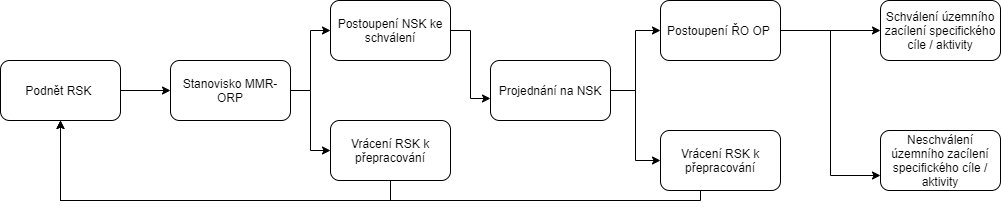 Zdroj: MMR, vlastní zpracování.2.5 Zdůvodnění uplatnění územní dimenze Politika soudržnosti je v období 2021–2027 zaměřena na 5 cílů politiky (CP). Mimo CP zaměřených na ekonomický rozvoj a inovace (CP 1: Inteligentnější Evropa), environmentální témata (CP 2: Zelenější, nízkouhlíková Evropa), dopravní dostupnost (CP 3: Propojenější Evropa) a sociální problematiku (CP 4: Sociálnější Evropa) se jedná o cíl nazvaný Evropa blíže občanům (CP 5). Podporu z CP 5 získají projekty, které jsou součástí územních strategií. Implementace CP 5 v podmínkách ČR je pouze dílčím příspěvkem k implementaci územní dimenze. Nutnost zohledňovat územní dimenzi napříč všemi CP je zřejmá i z tzv. Zprávy o ČR vydané EK v roce 2019 a její Přílohy D (viz Tabulka 1). Nad rámec CP budou intervence realizovány prostřednictvím FST, a to výhradně v Ústeckém, Moravskoslezském a Karlovarském kraji. Tabulka 1 Vybrané závěry Přílohy D Zprávy o ČR vydané EK v roce 2019Zdroj: Zpráva o ČR 2019.V období 2021–2027 budou v ČR podporovány tři typy regionů NUTS II – více rozvinuté regiony (Praha), přechodové regiony (Jihozápad, Střední Čechy a Jihovýchod) a méně rozvinuté regiony (Severovýchod, Moravskoslezsko, Střední Morava, Severozápad). Toto rozdělení regionů NUTS II se odráží v odlišné míře spolufinancování projektů ze strany EU (viz tabulka níže). Tabulka 2 Míra spolufinancování z fondů EU v typech regionůZdroj: legislativa EU v přípravě – Obecné nařízení (2021). ČR má tedy na rozdíl od předchozích programových období poprvé regiony ve 3 kategoriích dle ekonomické výkonnosti, což nově znamená aplikaci tří různých měr spolufinancování z evropské úrovně. Na základě dokumentu „Pravidla spolufinancování“ (MF, 2021) schválených vládou dne 
12. 4. 2021 budou mít veřejnoprávní nositelé projektů a veřejně prospěšné projekty v přechodových a méně rozvinutých regionech shodný minimální podíl příjemce na spolufinancování výdajů projektu. Fakticky bude tedy minimální podíl příjemce na spolufinancování pro uvedené subjekty i nadále odlišný pouze pro hlavní město Prahu.  2.5.1 Cíle územní dimenzePodpora rozvoje v územích potýkajících se se znevýhodněními vyplývajícími  
z koncentrace ekonomických, sociálních a environmentálních problémů, území hospodářsky (ekonomicky) a sociálně zaostávající  Cílem je zmírnění negativních důsledků ekonomických a sociálních problémů, snížení, popř. prevence dalšího zvyšování, územních nerovností (disparit), stimulace vnitřních aktivit. Podpora rozvoje v územích potýkajících se se znevýhodněními vyplývajícími z koncentrace ekonomických, sociálních a environmentálních problémů vyplývajících z probíhajících strukturálních změn  Cílem je zmírnění negativních důsledků ekonomických a sociálních problémů, snížení, popř. prevence dalšího zvyšování, územních nerovností (disparit), nastartování rozvoje. Podpora rozvoje v územích, které mají lepší předpoklady a přínosy pro dosažení obecných (národních, společenských a rozvojových) cílů (posílení konkurenceschopnosti, zvýšení kvality života, udržitelnosti)  Cílem je využití rozvojového potenciálu pro celkový národní rozvoj​. Podpora zlepšení konektivity území (mezi významnými centry osídlení, mezi centry osídlení a periferními oblastmi, mezi jádrem a zázemím měst)  Cílem je využití rozvojového potenciálu jader pro celkový národní rozvoj a zmírnění negativních důsledků periferního postavení. ​ Podpora integrovaného územního rozvoje, spolupráce obcí a dalších subjektů  
v definovaných / vymezených územních celcích  Cílem je podpořit efektivnější využití rozvojového potenciálu a řešení potřeb  
a problémů v rámci funkčního územního celku (metropolitní spolupráce podporovaná nástrojem ITI a komunitní spolupráce podporovaná nástrojem CLLD)​.  Decentralizace - přenechání kompetencí z národní úrovně do rukou územních aktérů (celků) prostřednictvím specifických nástrojů, při zohlednění územních odlišností a podpoře místní/regionální spolupráce  Cílem je podpořit efektivnější využití rozvojového potenciálu a řešení potřeb  
a problémů v rámci územního celku (kraje, metropolitní oblasti, funkčního městského regionu, mikroregionu). 2.6 Vazba ÚDOP na Strategii regionálního rozvoje ČR 2021+ÚDOP je dokumentem uvádějící možné implementační nástroje SRR v oblasti fondů EU 
(s omezeními uvedenými v kapitole 2.2). ÚDOP je vytvářen pro celé programové období (2021-2027). Ambicí ÚDOP je vyčlenit specifickou podporu pro typy území definované SRR. Metropolitní území a aglomerace budou podporovány převážně prostřednictvím integrovaného nástroje ITI. Regionální centra a jejich venkovské zázemí jsou z velké části součástí území podporovaných prostřednictvím integrovaných nástrojů ITI a Komunitně vedený místní rozvoj (CLLD). OP ST poskytne dodatečnou podporu pro řešení problémů spojených s transformací na nízkouhlíkovou ekonomiku ve strukturálně postižených regionech. Ve vybraných tématech (např. v oblastech podpory malého a středního podnikání a řešení nezaměstnanosti) budou prostřednictvím forem územní dimenze upřednostněny projekty v hospodářsky a sociálně ohrožených územích. Vedle ÚDOP jsou pro implementaci SRR určeny také další dokumenty, a to zejména Akční plány SRR, které jsou zpracovávány pro dvouleté období (např. 2021–2022) a obsahují aktivity, které jsou financovány nejen z evropských, ale i z národních (případně krajských, obecních) zdrojů. Pro potřeby hospodářské restrukturalizace Ústeckého, Moravskoslezského a Karlovarského kraje jsou vytvářeny Souhrnné akční plány, a to ve stejném časovém rámci jako Akční plány SRR. Všechny tři implementační dokumenty (Akční plány SRR, Souhrnné akční plány i ÚDOP) se tak vzájemně doplňují. 2.7 Typy územní dimenzeTypy územní dimenze jsou děleny do tří kategorií. První z nich vyplývá z regionální politiky ČR, tj. ze SRR, druhá z dalších evropských a českých politik, a třetí z krajských strategií.  Územní dimenze dle cílů Strategie regionálního rozvoje ČR 2021+Potřeby území a regionální politiky ČR jsou obsaženy v SRR, která je zacílena na územní cíle. Vzhledem k tomu, že ÚDOP je z významné části implementačním nástrojem SRR (byť nejen to, viz bod b) pro implementaci EU fondů v období 2021–2027 je jeho hlavní ambicí vyčlenit specifickou podporu pro typy území definované SRR. Jedná se o následující:Metropolitní územíMetropolitními územími jsou Praha, Brno, Ostrava a jejich zázemí včetně venkovského. Vymezení metropolitních území do úrovně obcí bylo schváleno Akčním plánem SRR ČR 21–22 vládou ČR usnesením ze dne 11. 1. 2021 č. 23 o Akčním plánu Strategie regionálního rozvoje ČR 2021-2022.AglomeraceAglomeracemi jsou myšlena ostatní krajská města (tj. kromě Prahy, Brna a Ostravy) 
a jejich zázemí včetně venkovského. Vymezení aglomerací do úrovně obcí bylo schváleno Akčním plánem SRR ČR 2021–2022 vládou usnesením ze dne 11. 1. 2021 
č. 23 o Akčním plánu Strategie regionálního rozvoje ČR 2021–2022.   Regionální centra a jejich venkovské zázemíRegionální centra lze rozdělit na dvě kategorie – regionální centra vyššího řádu identifikovaná z národní úrovně (zpravidla sídla s více než 15 tisíci obyvateli 
a spádovým územím alespoň 30 tisíc obyvatel) a regionální centra nižšího řádu identifikovaná z krajské úrovně (zpravidla sídla s alespoň 5 tisíci obyvateli a spádovým územím do 10 tisíc obyvatel). Specifickým typem regionálního centra je město Mladá Boleslav, kterému bude umožněno využívat v období 2021–2027 nástroj ITI, stejně jako metropolitním územím a aglomeracím.Venkovským zázemím regionálních center je myšleno veškeré území nespadající do kategorie metropolitních území a aglomerací. Některá regionální centra (a jejich zázemí) jsou zároveň zázemím metropolí/aglomerací. Strukturálně postižené regionyStrukturálně postiženými kraji jsou určeny kraje Ústecký, Moravskoslezský 
a Karlovarský.Hospodářsky a sociálně ohrožená územíHospodářsky a sociálně ohrožená území (HSOÚ) jsou vymezena na základě pěti indikátorů (intenzita bytové výstavby, hrubá míra celkového přírůstku, index stáří, podíl nezaměstnaných osob, intenzita podnikatelské aktivity). Tyto indikátory byly zvoleny na základě zmapování indikátorů používaných kraji pro vymezování tohoto typu území. Varianty vymezení byly následně představeny zástupcům krajů na jednáních určených výhradně k tomuto tématu v březnu a červnu 2018. Preferovány byly indikátory, které je možné aktualizovat každoročně.Nad rámec takto vymezených správních obvodů ORP jsou do kategorie HSOÚ zařazena i správní území obcí zasahujících do bývalých vojenských újezdů. Vymezení HSOÚ, jako státem podporovaných regionů, bylo schváleno v Akčním plánu SRR ČR 21–22 vládou usnesením ze dne 11. 1. 2021 č. 23 o Akčním plánu Strategie regionálního rozvoje ČR 2021-2022. Podpora urbánního a venkovského prostoruMěstský prostor je v kontextu SRR pojímán napříč všemi typy území SRR – tj. metropolitní území, aglomerace, regionální centra (vždy se svým zázemím), hospodářsky a sociálně ohrožená území 
a strukturálně postižené kraje. Venkovský prostor (jeho vymezení definuje Koncepce rozvoje venkova), stejně jako městský prostor, není v kontextu SRR pojímán jako homogenní prostor, ale jako různorodé území se svými specifickými problémy a potřebami, od venkovského území v zázemí center metropolitních území 
a aglomerací (tj. suburbánní venkov) až po venkovský prostor se závažnými hospodářskými 
a sociálními problémy. V kontextu ÚDOP je venkovský prostor chápán obdobně, tj. různé typy venkova budou profitovat z nástrojů a forem územní dimenze popsaných v kapitolách 3.3.1 a 3.3.2.Územní dimenze dle cílů evropských a národních politikV různých kontextech lze vymezit i jiná území, která je vhodné specifiky podporovat, a to s ohledem na nerovnoměrné rozložení určitého jevu v prostoru. To se týká například kvality ovzduší, pokrytí vysokorychlostním internetem, nebo dostupností primární zdravotní péče. Územní dimenze v krajských strategiích Kraje na základě zákona č.248/2000 Sb. o podpoře regionálního rozvoje, v platném znění zpracovávají strategie rozvoje kraje, kde mohou specifikovat mikroregiony a to s ohledem na nevyvážené disparity v rámci území kraje. To je např. sucho a eroze, dostupnost sociálních služeb nebo vzdělávání, podmínek cestovního ruchu atd.Implementace ÚDOP3.1. Základní parametry implementaceÚDOP je dokumentem, který reflektuje partnerskou dohodu mezi všemi zainteresovanými stranami, zejména ŘO OP, územními partnery, MMR-ORP a MMR-OŘKF. Tato partnerská dohoda očekává od ŘO OP, že s ohledem na analytické a strategické dokumenty z evropské (např. tzv. Zpráva o ČR 2019, Územní agenda 2030), i národní úrovně (SRR, resortní strategické dokumenty) zohlední odlišné výchozí podmínky a specifické potřeby různých typů území. ÚDOP je naplňován nástroji a formami realizace územní dimenze, které jsou blíže popsány 
v této kapitole. Způsob implementace integrovaných nástrojů (ITI a CLLD) a RAP je detailněji rozpracován v Metodickém pokynu pro využití integrovaných nástrojů a regionálních akčních plánů v programovém období 2021–2027 (MP INRAP). ŘO OP zohlední ve svých programech po diskuzi s územními partnery 
a MMR a na základě zdůvodnění založeného na sektorových strategiích ŘO ROP a strategiích MMR pro regionální rozvoj územní dimenzi dle kapitoly 3 ÚDOP a zároveň definují nástroje a formy realizace územní dimenze (viz kapitola 3) v relevantních částech programu. V průběhu implementace programového období může docházet k potřebě upravovat nástroje a formy realizace územní dimenze.  Dialog ve formátu: (a) ŘO OP, (b) RSK 
a územní partneři, (c) MMR-NOK, (d) MMR-ORP, tak bude probíhat průběžně, a to zejména na těchto platformách:Monitorovací výbory OPNSKŘO OP vyčlení objem finančních prostředků na realizaci územní dimenze. Kapitola 5 ÚDOP stanoví očekávanou alokaci v jednotlivých programech na podporu:Integrovaného nástroje ITIIntegrovaného nástroje CLLDNástroje RAPUdržitelného rozvoje měst (pro účely plnění povinnosti alokovat minimálně 8 % prostředků EFRR na udržitelný rozvoj měst plynoucí z ustanovení čl. 11 nařízení o EFRR a Fondu soudržnosti)   Nositelé nástrojů ITI, CLLD a RAP zajišťují zvyšování absorpční kapacity, která přispěje k řádnému čerpání prostředků z programů.V případě implementace ITI a CLLD je nicméně nutné brát v potaz, že realizace integrovaných projektů prostřednictvím těchto nástrojů je ve srovnání s individuálními projekty, složitější, což je nicméně vyvažováno přidanou hodnotou uvedených nástrojů – lepší připraveností projektů, zvyšováním absorpční kapacity, vyšší vzájemnou vazbou projektů, budováním sociálních vazeb v území atd. Nebude-li příspěvek ITI, a/nebo CLLD, a/nebo RAP k plnění finančních závazků 
a indikátorů programů odpovídat stanovenému harmonogramu, budou aplikovány mechanismy umožňující ŘO OP náležitě využít finanční prostředky (viz také bod 6).    MMR-ORP podpoří prostřednictvím sekretariátů RSK absorpční kapacitu a přípravu projektů, a to s důrazem na strukturálně postižené regiony a hospodářsky a sociálně ohrožená území. Jako nástroj na podporu absorpční kapacity slouží Informační systém projektových záměrů provozovaný MMR.    Nenaplňování ÚDOP ze strany ŘO OP bude řešeno prostřednictvím systému řízení rizik, který je metodicky podchycen a uplatňován prostřednictvím MMR-OŘKF a následné diskuze s příslušným ŘO OP a územními partnery. MMR-ORP se podílí na procesu řízení rizik na základě monitoringu naplňování územní dimenze (viz kapitola 5.2) a vyhodnocuje plnění závazku využít alespoň 8 % zdrojů EFRR na národní úrovni na udržitelný rozvoj měst (SUD). V případě neplnění ÚDOP či výskytu mimořádných okolností směřujících k ohrožení plnění závazku na udržitelný rozvoj měst dává podnět k řešení prostřednictvím tzv. zesíleného řízení rizik. Nebude-li poměrná část alokace vázaná na určité území vyčerpána v termínu stanoveném po vzájemné dohodě partnerů, nebude dále pro dané území rezervována a bude převedena na jiná území v daném nástroji, pokud ani tam nebude dostatečná absorpční kapacita, pak bude k dispozici všem předloženým projektům.   Pokud není přislíbená/rezervovaná alokace čerpána v souladu s finančním plánem integrovaných strategií (ITI a CLLD) a RAP, nebo nedochází-li k řádnému plnění minimálních limitů čerpání dle akceptačního dopisu nebo nejsou-li splněny stanovené finanční milníky, jsou využity postupy popsané v MP INRAP v programovém období 
2021–20273. Schválením strategií ITI a CLLD ze strany ŘO OP vzniká mezi nositeli ITI a CLLD na jedné straně a ŘO OP na straně druhé dohoda, v níž se nositelé těchto strategií zavazují plnit strategii za definovaných podmínek a ŘO OP se zavazují rezervovat na realizaci strategie příslušnou (schválenou) alokaci. V Integrovaném regionálním operačním programu (IROP) jsou některá témata řešena výhradně prostřednictvím RAP. Alokace aktivit RAP pro kraje je rezervována ve specifickém cíli/výzvě IROP. Pokud vyprší lhůta pro příjem žádostí o podporu a některý 
z krajů nenaplní svou přidělenou alokaci, nebo vzniknou úspory během realizace projektů, budou podpořeny projekty ze seznamu náhradních projektů či projekty po dohodnocení, 
a to dle času podání žádosti o podporu bez rozdílu krajské příslušnosti (blíže viz MP INRAP). V průběhu programového období bude realizována procesní a výsledková evaluace územní dimenze. Na základě výsledků těchto evaluací může být proces implementace územní dimenze v programovém období 2021–2027 upraven. 3.2 Intenzita územní dimenzeSkutečnost, že určitý specifický cíl (aktivita) programu bude realizován s územní dimenzí, ve většině případů neznamená, že do stanoveného území (nebo na stanovený nástroj) mají být alokovány veškeré finanční prostředky v daném specifickém cíli, či aktivitě. Hlavním smyslem je specificky podpořit (zvýhodnit) typ území, který má pro realizaci daného specifického cíle (aktivity) největší potenciál, či je naopak znevýhodněn a vyžaduje specifické podmínky.  V kapitole 4 je pro každý specifický cíl (aktivitu) programů uvedena jedna z následujících variant: Bez územní koncentrace – celé území ČRV daném specifickém cíli/aktivitě se nepředpokládá uplatnění územní dimenze.  Územní koncentrace dle níže uvedených kritériíKoncentrace alokace do vymezeného typu území (viz kritéria vymezení).Výlučné zacílení pouze na daný typ územíSpecifický cíl/aktivita je zaměřena výhradně na vymezený typ území (viz kritéria vymezení).3.3 Nástroje a formy realizace územní dimenze3.3.1 Nástroje realizace územní dimenze Pro období 2021–2027 se při naplňování územní dimenze předpokládá uplatnění následujících nástrojů:ITI a CLLDJedná se o nástroje integrovaného územního rozvoje dle článku 28 Obecného nařízení, realizované na základě strategií, jejichž implementace může být podpořena z více fondů EU a programů (včetně EZFRV, resp. Strategického plánu Společné zemědělské politiky v případě CLLD). Strategie ITI a CLLD také obsahují cíle a opatření, jejichž dosahování/realizace není podpořena z fondů EU, ale může být podpořena z jiných zdrojů (národní zdroje, zdroje samospráv, zdroje nositelů, soukromé zdroje apod.). Integrované projekty mají vytvořit prostor pro synergické působení intervencí na území metropolitních oblastí a aglomerací využívajících nástroj ITI. Nástroj CLLD má komunitní charakter, který je zohledněn při tvorbě strategie CLLD i výběru konkrétních operací/projektů. Je realizován na územích působnosti místních akčních skupin (MAS) ve venkovském prostředí, tedy na území obcí do 25 000 obyvatel.Regionální akční plány (RAP)RAP jsou na národní úrovni jedním z intervenčních nástrojů pro využití fondů EU v území. Slouží 
k územnímu zacílení alokace na vybraná témata (střední školství, silnice II. třídy, deinstitucionalizace sociálních služeb, zdravotnická záchranná služba). Jedná se o rozvojová témata, pro jejichž řešení je kraj vhodnou územní jednotkou. RAP jsou implementovány v IROP. Na RSK, kde jsou zastoupeni hlavní aktéři regionálního rozvoje na území daného kraje, musí nejprve dojít ke shodě na způsobu řešení témat RAP. RSK komunikuje s potenciálními příjemci a snaží se podpořit absorpční kapacitu v území.Koordinovaný přístup k sociálnímu vyloučení 2021+ (KPSV 2021+)KPSV 2021+ je nástroj vládní politiky určený k podpoře vyšších a základních územně samosprávných celků včetně jejich sdružení a jejich klíčových partnerů. Tento nástroj se opírá o meziresortní spolupráci a strategie zaměřené na sociální začleňování s využitím prostředků národních či fondů EU na podporu začleňování sociálně vyloučených obyvatel a prevenci vzniku sociálního vyloučení. Proces výběru územních celků (obcí, území působnosti MAS, krajů) je popsán v Metodice koordinovaného přístupu k sociálnímu vyloučení. Při hodnocení přihlášek územních celků se přihlíží k následujícím kritériím: Míra indexu sociálního vyloučení (50 %)Popis sociálně vyloučených lokalit a rozsahu vyloučení (váha 20 %)Popis dosavadních integračních/inkluzivních aktivit (váha 15 %)Popis dosavadních participačních aktivit a spolupráce v území (váha 15 %)Místní akční plány vzdělávání / Akční plány rozvoje vzděláváníMístní akční plány vzdělávání (MAP) / Akční plány rozvoje vzdělávání jsou specifickými nástroji pro výběr klíčových intervencí v území oblasti školství. Národní RIS 3 Strategie Národní výzkumná a inovační strategie pro inteligentní specializaci České republiky na roky 
2021–2027 (Národní RIS3 strategie) je strategický dokument zajišťující efektivní zacílení evropských, národních, regionálních a soukromých prostředků na podporu orientovaného a aplikovaného výzkumu a inovací. Přílohou Národní RIS 3 strategie jsou tzv. krajské karty.3.3.2 Formy realizace územní dimenzeSpecifické výzvySpecifické výzvy jsou pružným nástrojem, jak zareagovat na poptávku po specificky nastavených parametrech ve prospěch vybraného území. Například to může být zohlednění různých potřeb mezi jednotlivými kraji. Pro projednání specifických výzev zaměřených na konkrétní území, ŘO OP projedná obsah a zacílení výzev s územními partnery na RSK/NSK nebo na Platformě pro přípravu výzev. Zjednodušeně se jedná o vyhlášení takové výzvy, jež bude otevřena pouze pro projekty z vymezeného území (například na úrovni jednotek NUTS II, krajů, správních obvodů ORP, případně obcí, či zvláštně chráněných územích).  Specifická výzva na nástroje ITI a CLLD může být označena také jako „integrovaná výzva“.  Bonifikace (bodové zvýhodnění projektů z určitého území)Bonifikace jednotlivých projektů dle místa realizace projektu může být jedním z nejméně náročných způsobů zohlednění územních specifik. Nastavení bonifikace zvýhodňuje projekty v preferovaných územích, může být vhodným řešením v odůvodněných případech, ale ve srovnání s ostatními územními nástroji jde o méně komplexní přístup ke konkrétním územím.V případě využití bonifikací je nutné ze strany řídicího orgánu dostatečné zdůvodnění vybraného území, a to ideálně na základě usnesení vlády (například uhelné regiony nebo hospodářsky 
a sociálně ohrožená území), případně na základě jednoznačně stanoveného indikátoru (např. míra nezaměstnanosti). Zdůvodnění splňující výše naznačené parametry je určeno k jednoznačné transparentnosti výběru preferovaného území. Současně by nemělo docházet k uplatnění více typů bonifikací na jedné výzvě. Subalokace vyčleněná pro projekty z určitého územíSubalokací je myšleno vyčlenění (rezervace) určitého podílu alokace ve standardně vyhlašované individuální výzvě pro vymezené území. Klasickým příkladem využití subalokace je způsob implementace RAP. Pro témata RAP budou vyhlašovány individuální výzvy, u nichž bude vyžadován soulad s RAP a na základě objektivně stanoveného klíče (blíže viz MP INRAP) bude na výzvě stanovena alokace pro všechny kraje.  Soulad s územním strategickým dokumentemVe vybraných tématech (např. oblast školství nebo výzkumu, vývoje a inovací) bude na výzvě vyžadován soulad projektu se strategickým dokumentem definujícím priority určitého území (např. kraje). Typicky se jedná o soulad projektu s MAP / Akčním plánem rozvoje vzdělávání.  Územní dimenze v operačních programechKarty specifických cílů a aktivit programůPro každý specifický cíl / aktivitu je vytvořena karta. U každého specifického cíle / aktivity je uvedeno 7 položek, které představují základní informace o všech specifických cílech / aktivitách programů s důrazem na uplatnění nástrojů a forem územní dimenze. Položka 1: Vazba na Cíl politiky EU Základní informace uvádějící vazbu na Cíl politiky EU.  Položka 2: Intenzita územní dimenzeViz kapitola 3.2Položka 3: Kritéria vymezeníJsou uvedena kritéria pro vymezení daného územního zacílení.Položka 4: Podklad pro vymezeníJe uvedeno, jaké podklady (dokument, registr) definují typy územní dimenzePoložka 5: Nástroje realizace územní dimenzeViz kapitola 3.3.1Položka 6: Formy realizace územní dimenze Viz kapitola 3.3.2Integrovaný regionální operační program – IROPShrnutí:Integrované nástrojeNa integrované nástroje ITI a CLLD bude v IROP alokováno maximálně 30 % celkové alokace programu, z toho se předpokládá 22 % do nástroje ITI a 7,22 % do nástroje CLLD. ITI bude implementováno v následujících specifických cílech:SC 1.1: eGovernment a kybernetická bezpečnostSC 2.1: Čistá a aktivní mobilitaSC 2.2: Revitalizace měst a obcíSC 4.1: Vzdělávací infrastrukturaSC 4.2: Sociální infrastruktura SC 4.4: Kulturní dědictví a cestovní ruchCLLD bude implementováno v SC 5.1. Podpora integrovaného, sociálního, hospodářského a environmentálního rozvoje a kulturního dědictví, cestovního ruchu a bezpečnosti mimo městská území. Ostatní územní dimenzeKoordinovaný přístup k sociálnímu vyloučení 2021+ (KPSV 2021+) bude implementován v následujících tématech:Infrastruktura sociálních služebSociální bydleníInfrastruktura pro regionální školství (aktivita Základní školy)Regionální akční plány (RAP) budou implementovány v následujících tématech:Střední školství Silnice II. třídyDeinstitucionalizace sociálních služebZdravotnická záchranná službaV IROP nebude využita bonifikace. Příspěvek IROP k naplňování územní dimenze bude spočívat v implementaci nástrojů realizace územní dimenze, a to ITI, CLLD, RAP a KPSV+. PRIORITA 1: Zlepšení výkonu veřejné správyPRIORITA 2: Rozvoj městské mobility, revitalizace obcí a měst, ochrana obyvatelstvaPRIORITA 3: Rozvoj dopravní infrastrukturyPRIORITA 4: Zlepšení kvality a dostupnosti sociálních a zdravotních služeb, vzdělávací infrastruktury a rozvoj kulturního dědictvíPRIORITA 5: Komunitně vedený místní rozvojOP Životní prostředíShrnutí:Integrované nástrojeNa integrovaný nástroj ITI je alokace odhadnuta na 2,34 mld. Kč, na integrovaný nástroj CLLD je navržena alokace přibližně 400 milionů Kč.ITI bude implementováno v následujících specifických cílech:SC 1.1 Podpora opatření v oblasti energetické účinnosti a snižování emisí skleníkových plynů SC 1.2 Podpora energie z obnovitelných zdrojů v souladu se směrnicí (EU) 2018/2001, včetně kritérií udržitelnosti stanovených v uvedené směrniciSC 1.3 Podpora přizpůsobení se změně klimatu, prevence rizika katastrof 
a odolnosti vůči nim s přihlédnutím k ekosystémovým přístupůmSC 1.5 Podpora přechodu na oběhové hospodářství účinně využívající zdroje Podpora přechodu k oběhovému hospodářstvíCLLD bude implementováno v následujících specifických cílech: SC 1.1 Podpora opatření v oblasti energetické účinnosti a snižování emisí skleníkových plynů Ostatní územní dimenzeVýměna nevyhovujících kotlů na tuhá paliva (podpora bude poskytována prostřednictvím krajských úřadů); v řešení zvýšená podpora obcí vykazující horší kvalitu ovzduší (v SC 1.1).  Nestabilní svahy dle Mapy svahových nestabilit (v SC 1.3).V oblasti kvality ovzduší budou preferována území prioritní z hlediska PM10 a PM2,5 definovaná v programech zlepšování kvality ovzduší (v SC 1.6).OP DopravaShrnutí:Integrované nástrojeŘO OPD preferuje pokud možno jednoduchý způsob implementace ITI; v ITI by měly být obsaženy pouze klíčové projekty strategického významu​Strategické podložení připravovaných projektů bude muset vycházet ze schválených SUMP – potřeba návaznosti ITI na SUMP (u některých měst ale dosud schválena pouze první etapa v podobě tzv. SUMF)Kvalitní dopravní napojení a dopravní obslužnost představují i pro období 2021+ jeden 
z nejvýznamnějších problémů nejen pro města a jejich zázemí, ale i pro ČR jako celek – zařazení projektů v oblasti městské mobility do integrovaných nástrojů je 
z tohoto pohledu zcela oprávněné​V prioritě 1 zaměření na města řádově od 40 000 obyvatel, kde lze vzhledem 
k intenzitě dopravy využít systémovější řešení ITS​V prioritě 3 zaměření na města s drážní městskou dopravou​V OP D se počítá s využitím ITI obdobně jako v současném období.Priorita 1 (FS) Evropská, celostátní a regionální mobilita v silniční 
a železniční dopravě​Specifický cíl Rozvoj udržitelné, inteligentní a intermodální celostátní, regionální a místní mobility odolné vůči změnám klimatu, včetně lepšího přístupu k síti TEN-T a přeshraniční mobility​ITS na silniční síti ve městech – projekty mají být součástí komplexního řešení zvyšování plynulosti (a zlepšování bezpečnosti) silničního provozu 
v daném městě​Priorita 3 (FS) Udržitelná městská mobilita​Specifický cíl Podpora udržitelné multimodální městské mobility​Infrastruktura městské drážní dopravy – primárně budou podporovány projekty strategického významu s nezpochybnitelnými výsledky (nové tratě a modernizace stávajících)Ostatní územní dimenzeZ povahy podporovaných aktivit vyplývá územní zaměření na velká města 
a aglomerace. 
PRIORITA 1: Evropská, celostátní a regionální mobilitaPRIORITA 2: Celostátní silniční mobilita zajišťující konektivitu k síti TEN-TPRIORITA 3: Udržitelná městská mobilita (a alternativní paliva)OP Technologie a aplikace pro konkurenceschopnost (OP TAK)Shrnutí:​Integrované nástrojeNa projekty ITI se předpokládá alokace 1,6 miliardy Kč (61 mil. EUR), a to 
v SC 1.1. Projekty ITI mohou být po dohodě s ŘO OP podpořeny i v ostatních specifických cílech formou kombinovaných výzev.Ve SC 2.1 Posílení růstu a konkurenceschopnosti MSP se očekává implementace CLLD s předpokládanou alokací ve výši 1 mld. Kč. Ostatní územní dimenzePředpokládá se odlišný přístup k jednotlivým krajům s ohledem na schopnost implementovat RIS 3 strategii (platí pro SC 1.1).Bonifikace malých a středních podniků (některé výzvy v SC 1.1 a SC 2.1) v hospodářsky a sociálně ohrožených územích, nebo v území (na úrovni okresů případně ORP) s vyšší než průměrnou mírou nezaměstnanosti. V oblasti Zvýšení digitálního propojení (SC 3.1) budou podporována přednostně nepokrytá území dle šetření, resp. Dle mapových podkladů MPO/ČTÚ. V oblasti podpory přizpůsobení se změnám klimatu, prevence rizik a odolnosti vůči katastrofám (SC 5.1) bude z důvodu vyššího rizika sucha primárně podporována oblast Jihovýchodu (Jižní Moravy). PRIORITA 1: Posilování výkonnosti podniků v oblasti výzkumu, vývoje a inovací a jejich digitální transformacePRIORITA 2: Rozvoj podnikání a konkurenceschopnosti MSPPRIORITA 3: Rozvoj digitální infrastrukturyPRIORITA 4: Posun k nízkouhlíkovému hospodářstvíPRIORITA 5: Efektivnější nakládaní se zdrojiOP Jan Amos Komenský (OP JAK)Shrnutí:Integrované nástrojeV OP JAK bude implementováno ITI, a to ve specifickém cíli 1.1: Posílení výzkumných a inovačních kapacit a zavádění pokročilých technologií. Finanční alokace pro ITI --- cca 2 % alokace OP JAK. Podporována budou témata se zaměřením na dlouhodobou mezisektorovou spolupráci. Parametry strategického projektu ITI v OP JAKSpolupráce mezi výzkumnou organizací a subjektem aplikační sféry (tedy podnikem, ale i dalšími subjekty aplikujícími výsledky výzkumu).​Aktivity zaměřené na společný výzkum s potenciálem aplikovatelnosti do praxe, dlouhodobá spolupráce na orientaci výzkumu realizovaném výzkumnou organizací, vzájemné mobility pracovníků atp.​Nebudou podporovány nové stavby, umožněny budou stavební výdaje pouze v souvislosti s instalací potřebné infrastrukturyPříjemcem bude výzkumná organizace, povinně partnerem minimálně jeden subjekt aplikační sféry, další partneři fakultativněPovinný dopad do území ITI.Příjemci/partneři se sídlem jak v ITI, tak i mimo území ITI​Povinný soulad s krajskou RIS3 dané aglomerace ITI (v případě ITI pokrývající více krajů povinný soulad s alespoň jednou krajskou RIS3 dané aglomerace ITI). ​Předpokládaná maximální velikost projektu cca 100 mil. Kč (může být upraveno v návaznosti na alokaci OP JAK)​Předpoklad vyhlášení výzvy je 1Q 2023.V OP JAK nebude implementováno CLLD. Ostatní územní dimenzeUplatnění nástroje SMART Akcelerátor na rozvoj krajských inovačních systémů v SC 1.2 Uplatnění MAP / Akčních plánů rozvoje vzdělávání v SC 2.2 a SC 2.3Uplatnění KPSV ve SC 2.3PRIORITA 1: Inteligentnější Evropa díky podpoře inovativní 
a inteligentní ekonomické transformacePRIORITA 2: Sociálnější Evropa díky provádění evropského pilíře sociálních právOP Zaměstnanost+ (OP Z+)Shrnutí:Integrované nástrojeMPSV počítá s podporou projektů vygenerovaných mechanismem ITI prostřednictvím specifické výzvy (výzev), nicméně nepočítá se zapojením do plného fungování nástroje ITI (zejména schvalování integrovaných strategií a jejich změn). Projekty vygenerované mechanismem ITI budou podporovány ve specifických cílech 1.1 a 2.1. CLLD bude podporováno v SC 2.1, tj. v oblasti aktivit spojených se sociálním začleňováním. Předpokládaná alokace na CLLD je 1,7 mld. Kč (cca 3,5 % alokace programu).  Ostatní územní dimenzeV SC 1.1 může být na základě projednání na Platformě pro vyhlašování výzev rozhodnuto o vyhlášení specifické výzvy nebo subalokace vyčleněné pro projekty z určitého území (HSOÚ a strukturálně postižené regiony). Specifické výzva (výzvy) v SC 1.2 zaměřená na podporu vybraných regionů 
s největším problémem dostupnosti služeb péče o děti dle aktuálních dat MPSV. U vybraných výzev SC 1.3 může být na základě usnesení Monitorovacího výboru OPZ+ rozhodnuto o bonifikaci pro projekty z území HSOÚ a strukturálně postižených regionů.Podpora KPSV+. PRIORITA 1: Budoucnost prácePRIORITA 2: Sociální začleňování  PRIORITA 3: Sociální inovace PRIORITA 4: Materiální pomoc nejchudším osobámOP spravedlivá transformace (OP ST)Informace o programu budou doplněny při aktualizaci ÚDOP.Dohoda o výši alokace pro naplňování územní dimenzeV této kapitole jsou specifikovány dohody s jednotlivými ŘO OP zapojenými do uplatnění územní dimenze. Jedná se zejména o alokaci na podporu nástrojů územní dimenze (ITI, CLLD, RAP) 
a hospodářsky a sociálně ohrožených území a strukturálně postižených krajů. Vzhledem k tomu, že územní dimenze nabývá široké škály forem (viz kapitola 3) a některé formy nelze jednoduše kvantifikovat, není stanovena celková částka na realizaci územní dimenze. ÚDOP definuje alokaci na nástroje ITI, CLLD, RAP a specifickou podporu HSOÚ a strukturálně postiženým krajům (viz tabulka 4). U HSOÚ bude stěžejním cílem, aby v tématech, v nichž budou HSOÚ podpořeny (bonifikovány) bylo alokováno minimálně 25 % alokace daného tématu. V případě, že preferované regiony (HSOÚ, RE:START, či jiné – viz kapitola 3) nebudou v čerpání 
i přes nastavení podmínek úspěšné (resp. v případě HSOÚ nebude alokace dosahovat 25 %), bude uplatněn následující postup: Prostřednictvím RSK dotčených krajů, manažerů SRR a koordinátorů HSOÚ bude vyhodnoceno, jaké faktory ovlivňují nedostatečné čerpání v cílových regionech a budou doporučeny kroky vedoucí ke zlepšení čerpání. Tyto kroky mohou směřovat:K intenzivnější práci s dotčeným územím ze strany RSK kraje a MMR za účelem vygenerování dostatečné absorpční kapacityK návrhům úpravy nastavení programu a jeho výzev, které budou představeny NSK 
a následně projednány s dotčenými ŘO OP.  V souladu s Dohodou o partnerství se ČR zavazuje vyčlenit minimálně 798 736 541,20 EUR na udržitelný rozvoj měst. Podrobnější předpokládaný příspěvek jednotlivých OP k plnění závazku zachycuje tabulka č. 6.Tabulka 4 Rozdělení alokace mezi programy pro programové období 2021–2027 (příspěvek EU, v mil. EUR). Zdroj: MMR, Dohoda o partnerství (verze ze 14. 6. 2021). Tabulka 5 Celková alokace nástrojů územní dimenze (příspěvek EU, v mil. EUR).Zdroj: MMR, vlastní zpracování.Tabulka 6 Orientační alokace nástrojů územní dimenze v programech (příspěvek EU v mil. EUR, běžné ceny).Zdroj: MMR, vlastní zpracování.Poznámka č. 1: označení „x“ znamená, že uplatnění daného nástroje / podpora daného území, není v tomto programu relevantní.Poznámka č. 2: Alokace integrovaných nástrojů jsou sladěny s jednotlivými programy, alokace RAP je vypočtena z alokačního modelu IROP, verze únor 2021.Tabulka 7.: Podpora hospodářsky a sociálně ohrožených území a strukturálně postižených regionů.Zdroj: MMR, vlastní zpracování.Tabulka 8: Předpokládané podrobnější členění alokací na nástroj ITI dle OP, fondů EU a kategorie regionů (v EUR)Zdroj: MMR, vlastní zpracování.Tabulka 9: Předpokládaný příspěvek OP k udržitelnému rozvoji měst (SUD) v EURZdroj: MMR, vlastní zpracování.MonitoringCílem územní dimenze je zohlednit specifické potřeby a cíle různých typů území v nastavení veřejné politiky (v tomto případě programů) a podpořit tím rozvoj území definovaných SRR 21+. Nakolik se toto nastavení promítne do reálné alokace ve prospěch preferovaných regionů, je nutné pravidelně monitorovat. Pravidelný monitoring bude součástí Monitorovacích zpráv akčních plánů SRR. MMR-ORP v průběhu implementace programového období monitoruje způsob naplňování územní dimenze dle kapitoly 3 ÚDOP. Průběžné výstupy monitoringu budou předkládány prostřednictvím monitorovacích zpráv SRR.  Monitoring bude probíhat prostřednictvím Monitorovacího systému 2021+, kde se prostřednictvím nastavení výzev bude do úrovně projektů přenášet informace o tom, zda plní územní dimenzi. Základní požadavky na informace, které musí být o výzvě upřesněny v každé oblasti, uvádí MP VHVP. Jako projekty s územní dimenzí budou označeny projekty realizované jednou 
z následujících forem územní dimenze (viz také kapitola 2.2):Projekty integrovaných nástrojů ITI a CLLD s atributem „integrovaný“.Projekty ve výzvách vyžadujících soulad s RIS3 strategií. Územní dimenze mimo integrované nástroje a RIS3.Specifické výzvy pro projekty z konkrétních území – např. HSOÚ, uhelné regiony, atd. Subalokace vyčleněná pro projekty z určitého typu území – např. výzva s rozdělením alokace mezi kraje pro potřeby RAP.Bonifikace (bodové zvýhodnění) projektů z určitého území.Budou-li projekty z určitého území bonifikovány, bude projekt považován za projekt s územní dimenzí v případě, že bude realizován v území, pro něž je bonifikace určena. Soulad se strategickým dokumentem – např. MAP / Akční plány rozvoje vzdělávání, RAP.ZDROJEEvropská komise (2019): Zpráva o České republice 2019.Evropská komise (2020): Zpráva o České republice 2020.Ministerstvo dopravy (2021): Návrh Operačního programu Doprava. Ministerstvo financí (2021): Pravidla spolufinancování Evropského fondu pro regionální rozvoj, Evropského sociálního fondu plus, Fondu soudržnosti, Fondu pro spravedlivou transformaci, Evropského námořního, rybářského a akvakulturního fondu, Azylového, migračního a integračního fondu, Fondu pro vnitřní bezpečnost a Nástroje pro finanční podporu správy hranic a víz na programové období 2021-2027. Ministerstvo práce a sociálních věcí (2021): Návrh Operačního programu Zaměstnanost +. Ministerstvo pro místní rozvoj (2019): Strategie regionálního rozvoje ČR 2021+. Ministerstvo pro místní rozvoj (2021): Návrh Integrovaného regionálního operačního programu.  Ministerstvo pro místní rozvoj (2020): Metodika koordinovaného přístupu k sociálnímu vyloučení 2021+.Ministerstvo průmyslu a obchodu (2021): Návrh Operačního programu Technologie a aplikace pro konkurenceschopnost.Ministerstvo školství, mládeže a tělovýchovy (2021): Návrh Operačního programu Jan Amos Komenský. Ministerstvo životního prostředí (2021): Návrh Operačního programu Životní prostředí.  SEZNAM POUŽITÝCH ZKRATEKAP SRR	Akční plán Strategie regionálního rozvojeCLLD		Community-led Local Development (Komunitně vedený místní rozvoj)CP		Cíl politikyČR		Česká republikaČTÚ		Český telekomunikační úřadEFRR		Evropský fond pro regionální rozvojESF+		Evropský sociální fond plusEU		Evropská unieFS		Fond soudržnostiFST		Fond pro spravedlivou transformaciIROP		Integrovaný regionální operační programITI		Integrated Territorial Investments (Integrované územní investice)KPSV		Koordinovaný přístup k sociálnímu vyloučeníMAP		Místní akční plány vzděláváníMAS 		Místní akční skupinaMMR-NOK	Ministerstvo pro místní rozvoj - Národní orgán pro koordinaciMMR-ORP	Ministerstvo pro místní rozvoj - Odbor regionální politikyMMR-OŘKF	Ministerstvo pro místní rozvoj - Odbor řízení a koordinace fondů EUMP INRAP	Metodický pokyn pro využití integrovaných nástrojů a regionálních akčních plánůMP VHVP	Metodický pokyn pro výběr a hodnocení výzev a projektůMPO		Ministerstvo průmyslu a obchoduMRR		Méně rozvinuté regionyMSP		Malé a střední podnikyNSK		Národní stálá konferenceNUTS		Nomenklatura územních statistických jednotek (územní jednotka/region)OP D		Operační program DopravaOP JAK	Operační program Jan Amos KomenskýOP ST 	Operační program Spravedlivá transformaceOP TAK	Operační program Technologie a aplikace pro konkurenceschopnostOP Z+		Operační program Zaměstnanost+OP ŽP		Operační program Životní prostředíORP		Obec s rozšířenou působnostíPR		Přechodové regionyRAP		Regionální akční plánRIS		Regionální inovační strategieRSK		Regionální stálá konferenceŘO OP	Řídicí orgán operačního programuSRR		Strategie regionálního rozvojeÚD		Územní dimenzeÚDOP		Územní dimenze v operačních programechVRR		Více rozvinuté regionyZS IZS		Základní složky integrovaného záchranného systému Cíl politikyVybrané závěry Přílohy D Zprávy o ČR 2019CP 1: Inteligentnější EvropaZvyšovat počet inovativních firem start-upů v sektorech chytré specializace s největším potenciálem s ohledem na regionální specializace.  CP 2: Zelenější, nízkouhlíková EvropaZajistit podporu pro budování kapacit na regionální 
a lokální úrovni pro řízení přechodu k čisté energii 
a posunu ke zdrojově efektivní ekonomice. Investice do opatření k řízení následků přívalových dešťů v urbánních oblastech. Podpora zelené infrastruktury ve městechDekontaminace a rehabilitace průmyslových 
a kontaminovaných ploch včetně starý a ilegálních skládek.CP 3: Propojenější EvropaDoplnit chybějící části silnic spadajících do sítě TEN-T a odstranit regionální nerovnosti v přístupu k TEN-T .Investovat do regionální a lokální mobilityInvestovat do zlepšení digitální konektivity a řešit významný rozdíl mezi městy a venkovem. CP 4: Sociálnější EvropaDopad socioekonomického zázemí na výsledcích vzdělávání je vysoký a disparity mezi regiony se zvětšují. Řešit vzdělávací disparity mezi školami a regiony. Sociální výzvy na regionální úrovni rostou – podporovat a koordinovat přístup k socioekonomické integraci sociálně vyloučených.CP 5: Evropa bližší občanůmRedukovat nerovnosti mezi regiony a mezi urbánními oblastmi prostřednictvím rozvoje pólů ekonomické aktivity a vytvoření nezbytných vazeb se svým zázemím v rámci implementaci ITI. Specificky podporovat transformační aktivity podchycené v rámci strategie RE:START. Podporovat inovace v lépe hodnocených jižních regionech tak, aby nedocházelo k nízkopříjmové pasti.Podporovat rozvoj venkovských oblastí 
i prostřednictvím budování kapacit lokálních autorit, lokálních hráčů a grass-roots organizací. Typ regionu NUTS IIMíra spolufinancování z fondů EUVíce rozvinuté regiony40 %Přechodové regiony70 %Méně rozvinuté regiony85 %Specifický cíl 1.1Využívání přínosů digitalizace pro občany, podniky, výzkumné organizace a veřejné orgányVazba na Cíl politikyCP 1Intenzita ÚD Bez územní koncentrace – celé území ČR včetně hl. m. PrahyKritéria vymezení -Podklad pro vymezení -Nástroje realizace ÚDITI Formy realizace ÚDSpecifické výzvy (ITI)Specifický cíl 2.1 a)Podpora udržitelné multimodální městské mobility v rámci přechodu na uhlíkově neutrální hospodářstvíAktivitaNízkoemisní a bezemisní vozidla pro veřejnou dopravuVazba na Cíl politikyCP 2Intenzita ÚDÚzemní koncentrace dle níže uvedených kritériíKritéria vymezení Metropolitní území, aglomerace, strukturálně postižené regionyPodklad pro vymezení Dopravní politika ČR 2021–2027, s výhledem do roku 2050 Národní akční plán čisté mobilityKoncepce veřejné dopravy 2020–2025 s výhledem do roku 2030Nástroje realizace ÚDITIFormy realizace ÚDSpecifické výzvy (ITI)Soulad s územním strategickým dokumentem K projektu realizovanému v obci s více než 40 tis. obyvateli žadatel dokládá soulad s Plánem udržitelné městské mobility.K projektu realizovanému v obci s méně než 40 tis. obyvateli žadatel dokládá Kartu souladu projektu s principy udržitelné mobilitySpecifický cíl 2.1 b)Podpora udržitelné multimodální městské mobility v rámci přechodu na uhlíkově neutrální hospodářství AktivitaPlnicí a dobíjecí stanice pro veřejnou dopravuVazba na Cíl politikyCP 2Intenzita ÚDÚzemní koncentrace dle níže uvedených kritériíKritéria vymezení Metropolitní území, aglomerace, strukturálně postižené regionyPodklad pro vymezení Dopravní politika ČR 2021–2027, s výhledem do roku 2050 Národní akční plán čisté mobilityKoncepce veřejné dopravy 2020–2025 s výhledem do roku 2030Nástroje realizace ÚDITIFormy realizace ÚDSpecifické výzvy (ITI)Soulad s územním strategickým dokumentem K projektu realizovanému v obci s více než 40 tis. obyvateli žadatel dokládá soulad s Plánem udržitelné městské mobility.K projektu realizovanému v obci s méně než 40 tis. obyvateli žadatel dokládá Kartu souladu projektu s principy udržitelné mobilitySpecifický cíl 2.1 c)Podpora udržitelné multimodální městské mobility v rámci přechodu na uhlíkově neutrální hospodářstvíAktivitaTelematika pro veřejnou dopravuVazba na Cíl politikyCP 2Intenzita ÚDÚzemní koncentrace dle níže uvedených kritérií (mimo území hl. města Prahy)Kritéria vymezení Metropolitní území a aglomeracePodklad pro vymezení Strategický plán rozvoje inteligentních dopravních systémů 2021–2027 
s výhledem do roku 2050 Dopravní politika ČR 2021–2027, s výhledem do roku 2050 Koncepce veřejné dopravy 2020–2025 s výhledem do roku 2030Nástroje realizace ÚDITIFormy realizace ÚDSpecifické výzvy (ITI)Soulad s územním strategickým dokumentem K projektu realizovanému v obci s více než 40 tis. obyvateli žadatel dokládá soulad s Plánem udržitelné městské mobility.K projektu realizovanému v obci s méně než 40 tis. obyvateli žadatel dokládá Kartu souladu projektu s principy udržitelné mobilitySpecifický cíl 2.1 d)Podpora udržitelné multimodální městské mobility v rámci přechodu na uhlíkově neutrální hospodářstvíAktivitaMultimodální osobní doprava ve městech a obcíchVazba na Cíl politikyCP 2Intenzita ÚDÚzemní koncentrace dle níže uvedených kritérií (mimo území hl. města Prahy)Kritéria vymezení Metropolitní území, aglomerace a některá regionální centraPodklad pro vymezení Dopravní politika ČR 2021–2027, s výhledem do roku 2050 Národní akční plán čisté mobilityKoncepce veřejné dopravy 2020–2025 s výhledem do roku 2030Nástroje realizace ÚDITIFormy realizace ÚDSpecifické výzvy (ITI)Soulad s územním strategickým dokumentem K projektu realizovanému v obci s více než 40 tis. obyvateli žadatel dokládá soulad s Plánem udržitelné městské mobility.K projektu realizovanému v obci s méně než 40 tis. obyvateli žadatel dokládá Kartu souladu projektu s principy udržitelné mobilitySpecifický cíl 2.1 e)Podpora udržitelné multimodální městské mobility v rámci přechodu na uhlíkově neutrální hospodářstvíAktivitaBezpečnost v dopravě (s primární vazbou na pěší dopravu)Vazba na Cíl politikyCP 2Intenzita ÚD Územní koncentrace dle níže uvedených kritérií (mimo území hl. města Prahy)Kritéria vymezení Silniční komunikace, metropolitní území, aglomerace a některá regionální centraPodklad pro vymezení Dopravní politika ČR 2021–2027, s výhledem do roku 2050 Nástroje realizace ÚDITIFormy realizace ÚDSpecifické výzvy (ITI)Soulad s územním strategickým dokumentem K projektu realizovanému v obci s více než 40 tis. obyvateli žadatel dokládá soulad s Plánem udržitelné městské mobility.K projektu realizovanému v obci s méně než 40 tis. obyvateli žadatel dokládá Kartu souladu projektu s principy udržitelné mobilitySpecifický cíl 2.1 f)Podpora udržitelné multimodální městské mobility v rámci přechodu na uhlíkově neutrální hospodářstvíAktivitaInfrastruktura pro cyklistickou dopravuVazba na Cíl politikyCP 2Intenzita ÚDÚzemní koncentrace dle níže uvedených kritérií (mimo území hl. města Prahy)Kritéria vymezení výstavba, modernizace a rekonstrukce vyhrazených komunikací pro cyklisty na hlavních trasách cyklistické dopravy v České republice, včetně doprovodné infrastruktury;Podklad pro vymezení Dopravní politika ČR 2021–2027, s výhledem do roku 2050 Nástroje realizace ÚDITIFormy realizace ÚDSpecifické výzvy (ITI)Soulad s územním strategickým dokumentem K projektu realizovanému v obci s více než 40 tis. obyvateli žadatel dokládá soulad s Plánem udržitelné městské mobility.K projektu realizovanému v obci s méně než 40 tis. obyvateli žadatel dokládá Kartu souladu projektu s principy udržitelné mobilitySpecifický cíl 2.2 Posilování ochrany a zachování přírody, biologické rozmanitosti 
a zelené infrastruktury, a to i v městských oblastech, a omezování všech forem znečištěníAktivitaRevitalizace veřejných prostranství – staveb krajinářské architektury s budováním zelené infrastruktury měst a obcí včetně modernizace technické infrastruktury v řešených veřejných prostranstvíchVazba na Cíl politikyCP 2Intenzita ÚDÚzemní koncentrace dle níže uvedených kritériíKritéria vymezeníMetropolitní území a aglomeracePodklad pro vymezeníStrategie regionálního rozvoje ČR 2021+Nástroje realizace ÚDITIFormy realizace ÚDSpecifické výzvy (ITI)
Specifický cíl 2.3 a)Podpora přizpůsobení se změně klimatu, prevence rizik katastrof 
a odolnosti vůči nim, s přihlédnutím k ekosystémovým přístupůmAktivitaPořízení materiálně-technického vybavení a vytvoření hmotných podmínek pro základní složky Integrovaného záchranného systému 
(ZS IZS)Vazba na Cíl politikyCP 2Intenzita ÚDVýlučné zacílení pouze na daný typ území v oblasti podpory zdravotnické záchranné služby (podpora zdravotnické záchranné služby řešena výhradně prostřednictvím RAP)U zbývajících ZS IZS bez územní koncentrace (celá ČR včetně hl. m. Prahy)Kritéria vymezení Klíč pro rozdělení mezi kraje: počet výjezdových základem a výjezdových skupin (50 : 50)Podklad pro vymezení Nástroje realizace ÚDRAP v oblasti zdravotnické záchranné služby Formy realizace ÚDSubalokace a soulad s územním strategickým dokumentem (RAP)Specifický cíl 2.3 b)Podpora přizpůsobení se změně klimatu, prevence rizik katastrof 
a odolnosti vůči nim, s přihlédnutím k ekosystémovým přístupůmAktivitaVýstavba a modernizace výcvikových a vzdělávacích středisek 
a pořízení technického a technologického vybaveníVazba na Cíl politikyCP 2Intenzita ÚDVýlučné zacílení pouze na daný typ území v oblasti podpory zdravotnické záchranné služby (podpora zdravotnické záchranné služby řešena výhradně prostřednictvím RAP)U zbývajících ZS IZS bez územní koncentrace (celá ČR včetně hl. m. Prahy)Kritéria vymezení Klíč pro rozdělení mezi kraje: počet výjezdových základem a výjezdových skupin (50 : 50)Podklad pro vymezení -Nástroje realizace ÚDRAP v oblasti zdravotnické záchranné služby Formy realizace ÚDSubalokace a soulad s územním strategickým dokumentem (RAP)Specifický cíl 2.3 c)Podpora přizpůsobení se změně klimatu, prevence rizik katastrof 
a odolnosti vůči nim, s přihlédnutím k ekosystémovým přístupůmAktivitaModernizace jednotného systému varování a vyrozuměníVazba na Cíl politikyCP 2Intenzita ÚDBez územní koncentrace – celé území ČR včetně PrahyKritéria vymezení -Podklad pro vymezení -Nástroje realizace ÚD-Formy realizace ÚD-Specifický cíl 2.3 d)Podpora přizpůsobení se změně klimatu, prevence rizik katastrof 
a odolnosti vůči nim, s přihlédnutím k ekosystémovým přístupůmAktivitaVýstavba, modernizace a rozvoj strategicky významných ICT systémů ZS IZSVazba na Cíl politikyCP 2Intenzita ÚDVýlučné zacílení pouze na daný typ území v oblasti podpory zdravotnické záchranné služby (podpora zdravotnické záchranné služby řešena výhradně prostřednictvím RAP)U zbývajících ZS IZS bez územní koncentrace (celá ČR včetně hl. m. Prahy)Kritéria vymezení Klíč pro rozdělení mezi kraje: počet výjezdových základem a výjezdových skupin (50 : 50)Podklad pro vymezení -Nástroje realizace ÚDRAP v oblasti zdravotnické záchranné služby Formy realizace ÚDSubalokace a soulad s územním strategickým dokumentem (RAP)Specifický cíl 3.1Rozvoj a posilování udržitelné, inteligentní a intermodální celostátní, regionální a místní mobility, odolné vůči změnám klimatu, včetně lepšího přístupu k síti TEN-T a přeshraniční mobilityAktivitaSilnice II. třídy na Prioritní regionální silniční sítiVazba na Cíl politikyCP 3Intenzita ÚDVýlučné zacílení pouze na daný typ území (implementace výhradně prostřednictvím RAP)Kritéria vymezení Silnice II. třídy na Prioritní regionální silniční síti dle RAP Podpora ve všech regionech s výjimkou hl. m. PrahyKlíč rozdělení mezi kraje: průměr ze součtu délky silnic II. třídy v rámci prioritní sítě IROP a celkovou délkou silnic II. třídy v krajíchPodklad pro vymezení Koncepce veřejné dopravy 2020–2025 s výhledem do roku 2030Dopravní politika ČR 2021–2027, s výhledem do roku 2050 Národní akční plán čisté mobilityProgram rozvoje Rychlých železničních spojení v ČRNástroje realizace ÚDRAPFormy realizace ÚDSubalokace a soulad s územním strategickým dokumentem (RAP)Specifický cíl 4.1 a)Zlepšování rovného přístupu k inkluzivním a kvalitním službám v oblasti vzdělávání, odborné přípravy a celoživotního učení pomocí rozvoje přístupné infrastruktury, mimo jiné posilováním odolnosti pro distanční a online vzdělávání a odbornou přípravuAktivitaMateřské školy Vazba na Cíl politikyCP 4Intenzita ÚDÚzemní koncentrace dle níže uvedených kritériíKritéria vymezeníProjekty na navyšování kapacit mateřských škol a úpravy související se snižováním počtu dětí ve třídě pro předškolní vzdělávání budou realizovány pouze na území správního obvodu obce s rozšířenou působností s identifikovanou nedostatečnou kapacitou MŠProjekty mateřských škol musí být v souladu s akčním plánem rozvoje vzdělávání.Podklad pro vymezeníAktuální data MŠMT, MAPNástroje realizace ÚDMAP, ITIFormy realizace ÚDSpecifické výzvy (ITI)Soulad s územním strategickým dokumentem (MAP)Specifický cíl 4.1 b)Zlepšování rovného přístupu k inkluzivním a kvalitním službám v oblasti vzdělávání, odborné přípravy a celoživotního učení pomocí rozvoje přístupné infrastruktury, mimo jiné posilováním odolnosti pro distanční a online vzdělávání a odbornou přípravuAktivitaZákladní školy Vazba na Cíl politikyCP 4Intenzita ÚDÚzemní koncentrace dle níže uvedených kritériíKritéria vymezení Projekty musí být v souladu s akčním plánem rozvoje vzdělávání.Podklad pro vymezení MAPNástroje realizace ÚDMAP, ITI, KPSVFormy realizace ÚDSpecifické výzvy (ITI)Subalokace (KPSV)Soulad s územním strategickým dokumentem (MAP)Specifický cíl 4.1 c)Zlepšování rovného přístupu k inkluzivním a kvalitním službám v oblasti vzdělávání, odborné přípravy a celoživotního učení pomocí rozvoje přístupné infrastruktury, mimo jiné posilováním odolnosti pro distanční a online vzdělávání a odbornou přípravuAktivitaStřední a vyšší odborné školy, konzervatoře  Vazba na Cíl politikyCP 4Intenzita ÚDVýlučné zacílení pouze na daný typ území (implementace výhradně prostřednictvím RAP)Kritéria vymezeníKlíč rozdělení mezi kraje: Žáci a studenti SŠ, konzervatoří a VOŠ celkem podle stavu k 30. 9. 2020, resp. k 31. 10. 2020 u VOŠPodklad pro vymezeníAktuální data MŠMT, RAPNástroje realizace ÚDRAPFormy realizace ÚDSubalokace a soulad s územním strategickým dokumentem (RAP)Specifický cíl 4.1 d)Zlepšování rovného přístupu k inkluzivním a kvalitním službám v oblasti vzdělávání, odborné přípravy a celoživotního učení pomocí rozvoje přístupné infrastruktury, mimo jiné posilováním odolnosti pro distanční a online vzdělávání a odbornou přípravuAktivitaZájmové a neformální vzdělávání a celoživotní učení Vazba na Cíl politikyCP 4 Intenzita ÚDÚzemní koncentrace dle níže uvedených kritériíKritéria vymezení Projekty musí být v souladu s akčním plánem rozvoje vzdělávání.Podklad pro vymezení MAP / Akční plány rozvoje vzděláváníNástroje realizace ÚDMAP / Akční plány rozvoje vzdělávání, ITIFormy realizace ÚDSpecifické výzvy (ITI)Soulad s územním strategickým dokumentem (MAP / Akční plány rozvoje vzdělávání)Specifický cíl 4.1 e)Zlepšování rovného přístupu k inkluzivním a kvalitním službám v oblasti vzdělávání, odborné přípravy a celoživotního učení pomocí rozvoje přístupné infrastruktury, mimo jiné posilováním odolnosti pro distanční a online vzdělávání a odbornou přípravuAktivitaŠkolská poradenská zařízení, vzdělávání ve školách 
a třídách zřízených dle § 16 odst. 9 školského zákona a středisek výchovné péčeVazba na Cíl politikyCP 4Intenzita ÚDVýlučné zacílení pouze na daný typ území (implementace výhradně prostřednictvím RAP)Kritéria vymezení Projekty musí být v souladu s Regionálním akčním plánem.Podklad pro vymezení RAPNástroje realizace ÚDRAPFormy realizace ÚDSoulad s územním strategickým dokumentem (RAP)Specifický cíl 4.2 a)Podpora socioekonomického začlenění marginalizovaných komunit, domácností s nízkými příjmy a znevýhodněných skupin včetně osob se zvláštními potřebami, pomoci integrovaných opatření včetně bydlení 
a sociálních služebAktivitaDeinstitucionalizace sociálních služeb za účelem sociálního začleňováníVazba na Cíl politikyCP 4 Intenzita ÚDVýlučné zacílení pouze na daný typ území (implementace výhradně prostřednictvím RAP)Kritéria vymezení Dle tabulky projektů projednané po dohodě s MPSV, MMR-IROP a AKČRPodklad pro vymezení Tabulka projektů Nástroje realizace ÚDRAPFormy realizace ÚDSubalokace a soulad s územním strategickým dokumentem (RAP)Specifický cíl 4.2 b)Podpora socioekonomického začlenění marginalizovaných komunit, domácností s nízkými příjmy a znevýhodněných skupin včetně osob se zvláštními potřebami, pomoci integrovaných opatření včetně bydlení 
a sociálních služebAktivitaSociální bydleníVazba na Cíl politikyCP 4 Intenzita ÚDÚzemní koncentrace dle níže uvedených kritériíKritéria vymezení Obce s nejvyšším indexem rozsahu sociálního vyloučení (budou podpořeny prostřednictvím KPSV)Podklad pro vymezení Aktuální data (mapa) publikovaná Agenturou pro sociální začleňováníNástroje realizace ÚDITI, KPSVFormy realizace ÚDSubalokace (KPSV)Specifické výzvy (ITI)Specifický cíl 4.2 c)Podpora socioekonomického začlenění marginalizovaných komunit, domácností s nízkými příjmy a znevýhodněných skupin včetně osob se zvláštními potřebami, pomoci integrovaných opatření včetně bydlení 
a sociálních služebAktivitaInfrastruktura sociálních služebVazba na Cíl politiky CP 4Intenzita ÚDÚzemní koncentrace dle níže uvedených kritérií Kritéria vymezení Obce s nejvyšším indexem rozsahu sociálního vyloučení (budou podpořeny prostřednictvím KPSV)Podklad pro vymezení Aktuální data (mapa) publikovaná Agenturou pro sociální začleňováníNástroje realizace ÚDITI, KPSVFormy realizace ÚDSubalokace (KPSV)Specifické výzvy (ITI)Specifický cíl 4.3 a)Zajišťování rovného přístupu ke zdravotní péči a posílení odolnosti systémů zdravotní péče včetně primární péče a podpory přechodu od institucionální péče k rodině a komunitně založené péčiAktivitaPrimární péčeVazba na Cíl politikyCP 4 Intenzita ÚDVýlučné zacílení pouze na daný typ územíKritéria vymezení Urgentní příjmy prvního typu a urgentní příjmy druhého typu dle podkladů Ministerstva zdravotnictvíPodklad pro vymezení Zdraví 2030Věstníky MZNástroje realizace ÚD-Formy realizace ÚD-Specifický cíl 4.3 b)Zajišťování rovného přístupu ke zdravotní péči a posílení odolnosti systémů zdravotní péče včetně primární péče a podpory přechodu od institucionální péče k rodině a komunitně založené péčiAktivitaIntegrovaná péče, integrace zdravotních a sociálních služebVazba na Cíl politikyCP 4 Intenzita ÚDBez územní koncentrace – celé území ČR Kritéria vymezení -Podklad pro vymezení -Nástroje realizace ÚD-Formy realizace ÚD-Specifický cíl 4.3 c)Zajišťování rovného přístupu ke zdravotní péči a posílení odolnosti systémů zdravotní péče včetně primární péče a podpory přechodu od institucionální péče k rodině a komunitně založené péčiAktivitaPodpora ochrany veřejného zdravíVazba na Cíl politikyCP 4 Intenzita ÚDBez územní koncentrace – celé území ČR Kritéria vymezení -Podklad pro vymezení -Nástroje realizace ÚD-Formy realizace ÚD-Specifický cíl 4.4 a)Posilování úlohy kultury a udržitelného cestovního ruchu v hospodářském rozvoji, sociálním začleňování a sociálních inovacíchAktivitaRevitalizace a vybavení pro činnost památek přispívající k ochraně kulturního dědictvíVazba na Cíl politikyCP 4 Intenzita ÚDBez územní koncentrace – celé území ČR s výjimkou hl. m. PrahyKritéria vymezení -Podklad pro vymezení -Nástroje realizace ÚDITIFormy realizace ÚDSpecifické výzvy (ITI)Specifický cíl 4.4 b)Posilování úlohy kultury a udržitelného cestovního ruchu v hospodářském rozvoji, sociálním začleňování a sociálních inovacíchAktivitaRevitalizace, odborná infrastruktura a vybavení pro činnost muzeí 
a knihovenVazba na Cíl politikyCP 4 Intenzita ÚDBez územní koncentrace – celé území ČR s výjimkou hl. m. PrahyKritéria vymezení -Podklad pro vymezení -Nástroje realizace ÚDITIFormy realizace ÚDSpecifické výzvy (ITI)Specifický cíl 4.4 c)Posilování úlohy kultury a udržitelného cestovního ruchu v hospodářském rozvoji, sociálním začleňování a sociálních inovacíchAktivitaVeřejná infrastruktura udržitelného cestovního ruchuVazba na Cíl politikyCP 4 Intenzita ÚDBez územní koncentrace – celé území ČR s výjimkou hl. m. PrahyKritéria vymezení -Podklad pro vymezení -Nástroje realizace ÚDITIFormy realizace ÚDSpecifické výzvy (ITI)Specifický cíl 5.1Podpora integrovaného a inkluzivního sociálního, hospodářského 
a environmentálního místního rozvoje, kultury, přírodního dědictví, udržitelného cestovního ruchu a bezpečnosti v jiných než městských oblastechAktivitaDílčí aktivity:Bezpečnost v dopravěInfrastruktura pro cyklistickou dopravuRevitalizace veřejných prostranství Podpora jednotek sboru dobrovolných hasičů kategorie jednotek požární ochrany II, III a VRekonstrukce infrastruktury mateřských škol a zařízení péče o děti typu dětské skupinyInfrastruktura základních škol ve vazbě na odborné učebny 
a rekonstrukce učeben neúplných školInfrastruktura pro sociální služby Revitalizace kulturních památekRevitalizace a vybavení městských a obecních muzeíRekonstrukce a vybavení obecních profesionálních knihovenVeřejná infrastruktura udržitelného cestovního ruchuVazba na Cíl politikyCP 5Intenzita ÚDÚzemní koncentrace dle níže uvedených kritériíKritéria vymezení Území se schválenou strategií CLLD (strategie CLLD jsou realizovány pouze na území obcí do 25 000 obyvatel)Podklad pro vymezení Území implementující CLLDNástroje realizace ÚDCLLDFormy realizace ÚDSpecifické výzvy (CLLD)Specifický cíl 1.1Podpora opatření v oblasti energetické účinnosti a snižování emisí skleníkových plynůFondEFRRVazba na Cíl politikyCP 2Intenzita ÚDBez územní koncentrace – celé území ČR s výjimkou hl. m. PrahyKritéria vymezení -Podklad pro vymezení -Nástroje realizace ÚDCLLD, ITIFormy realizace ÚDSpecifické výzvy (ITI)Specifické výzvy (CLLD)Specifický cíl 1.2Podpora energie z obnovitelných zdrojů v souladu se směrnicí (EU) 2018/2001, včetně kritérií udržitelnosti stanovených v uvedené směrniciFondFSVazba na Cíl politikyCP 2Intenzita ÚDBez územní koncentrace – celé území ČR s výjimkou hl. m. PrahyKritéria vymezení -Podklad pro vymezení -Nástroje realizace ÚDPodpora v oblasti výměny nevyhovujících spalovacích zdrojů v domácnostech bude poskytována prostřednictvím krajských úřadůITIFormy realizace ÚDSubalokace - tj. rozdělení alokace mezi kraje na základě objektivního klíče v oblasti výměny nevyhovujících spalovacích zdrojů  Specifické výzvy (ITI)Specifický cíl 1.3 a)Podpora přizpůsobení se změně klimatu, prevence rizika katastrof 
a odolnosti vůči nim s přihlédnutím k ekosystémovým přístupůmOblastZvyšování povědomí o změnách klimatu FondFSVazba na Cíl politikyCP 2Intenzita ÚDBez územní koncentrace – celé území ČRKritéria vymezení -Podklad pro vymezení -Nástroje realizace ÚDITIFormy realizace ÚDSpecifické výzvy (ITI)Specifický cíl 1.3 b)Podpora přizpůsobení se změně klimatu, prevence rizika katastrof 
a odolnosti vůči nim s přihlédnutím k ekosystémovým přístupůmOblastPřizpůsobení se na sucho a povodňová prevence FondFSVazba na Cíl politikyCP 2Intenzita ÚDBez územní koncentrace – celé území ČRKritéria vymezení -Podklad pro vymezení Strategie přizpůsobení se změně klimatu v podmínkách ČRNárodní akční plán adaptace na změnu klimatuPovodňový plánPovodňový informační systémOdborné pokyny pro hlásnou povodňovou službuPrezentace hlásné a předpovědní povodňové službyKrizový plánZákon č. 254/2001 Sb., Vodní zákonPlány pro zvládání povodňových rizik ČR (2015)Oblastní plány povodí (s ohledem na prevenci vzniku povodní)Krajinné studie v rámci ÚSESÚzemní plány obcí (modelace rozlivových poměrů)Nástroje realizace ÚDITIFormy realizace ÚDSpecifické výzvy (ITI)Specifický cíl 1.3 c)Podpora přizpůsobení se změně klimatu, prevence rizika katastrof 
a odolnosti vůči nim s přihlédnutím k ekosystémovým přístupůmAktivitaSesuvy půdyFondFSVazba na Cíl politikyCP 2Intenzita ÚDÚzemní koncentrace dle níže uvedených kritériíKritéria vymezení Nestabilní svahyPodklad pro vymezení Mapa svahových nestabilitNástroje realizace ÚDFormy realizace ÚD-Specifický cíl 1.4 a)Podpora přístupu k vodě a udržitelného hospodaření s vodouAktivitaZvýšení jakosti povrchové i podzemní vodyFondFSVazba na Cíl politikyCP 2 Intenzita ÚDBez územní koncentrace – celé území ČRKritéria vymezení -Podklad pro vymezení -Nástroje realizace ÚD-Formy realizace ÚD-Specifický cíl 1.4 b)Podpora přístupu k vodě a udržitelného hospodaření s vodouAktivitaZlepšení zásobování obyvatel pitnou vodouFondFSVazba na Cíl politiky CP 2Intenzita ÚDBez územní koncentrace – celé území ČRKritéria vymezení -Podklad pro vymezení Nástroje realizace ÚD- Formy realizace ÚD-Specifický cíl 1.5 a)Podpora přechodu na oběhové hospodářství účinně využívající zdroje Podpora přechodu k oběhovému hospodářstvíAktivitaPrevence vzniku odpadůFondEFRRVazba na Cíl politikyCP 2Intenzita ÚDBez územní koncentrace – celé území ČRKritéria vymezení -Podklad pro vymezení -Nástroje realizace ÚDITIFormy realizace ÚDSpecifické výzvy (ITI)Specifický cíl 1.5 b)Podpora přechodu na oběhové hospodářství účinně využívající zdroje Podpora přechodu k oběhovému hospodářstvíAktivitaMateriálové a energetické využití odpadůFondEFRRVazba na Cíl politikyCP 2 Intenzita ÚDBez územní koncentrace – celé území ČRKritéria vymezení -Podklad pro vymezení -Nástroje realizace ÚDITIFormy realizace ÚDSpecifické výzvy (ITI)Specifický cíl 1.6 a)Posilování ochrany a zachování přírody, biologické rozmanitosti a zelené infrastruktury, a to i v městských oblastech, a snižování všech forem znečištěníAktivitaPéče o chráněná území, přírodní stanoviště a vzácné druhy FondFSVazba na Cíl politikyCP 2Intenzita ÚDÚzemní koncentrace dle níže uvedených kritériíKritéria vymezení V části aktivity zaměření na péči o chráněná územíPodklad pro vymezení Zákon č. 114/1992 Sb. o ochraně přírody a krajinyStrategie ochrany biologické rozmanitosti České republiky 2016–2025Aichi cíl 5 Strategického plánu CBDNástroje realizace ÚD-Formy realizace ÚD-Specifický cíl 1.6 b)Posilování ochrany a zachování přírody, biologické rozmanitosti a zelené infrastruktury, a to i v městských oblastech, a snižování všech forem znečištěníAktivitaKontaminované lokalityFondFSVazba na Cíl politikyCP 2Intenzita ÚDÚzemní koncentrace dle níže uvedených kritériíKritéria vymezení Na základě Systému evidence kontaminovaných místPodklad pro vymezení Systém evidence kontaminovaných místNástroje realizace ÚD-Formy realizace ÚD-Specifický cíl 1.6 c)Posilování ochrany a zachování přírody, biologické rozmanitosti a zelené infrastruktury, a to i v městských oblastech, a snižování všech forem znečištěníAktivitaKvalita ovzduší FondFSVazba na Cíl politikyCP 2Intenzita ÚDÚzemní koncentrace dle níže uvedených kritériíKritéria vymezení Budou preferována území prioritní z hlediska PM10 a PM2,5 definovaná 
v programech zlepšování kvality ovzdušíPodklad pro vymezení Strategie přizpůsobení se změně klimatu v podmínkách ČRNárodním programem snižování emisí ČRStřednědobá strategie (do roku 2020) zlepšení kvality ovzduší ČRZákon č. 114/1992 Sb. o ochraně přírody a krajinyzákon č. 201/2012 Sb., o ochraně ovzdušíNástroje realizace ÚD-Formy realizace ÚD-Specifický cíl SC 1.1Rozvoj udržitelné, inteligentní, bezpečné a intermodální sítě TEN-T odolné vůči změnám klimatuFondFSVazba na Cíl politikyCP 3Intenzita ÚDÚzemní koncentrace dle níže uvedených kritériíKritéria vymezení Dle strategických dokumentů Ministerstva dopravyPodklad pro vymezení Dopravní politika ČR 2021–2027, s výhledem do roku 2050 Nástroje realizace ÚD-Formy realizace ÚD-Specifický cíl 1.2 Rozvoj a posilování udržitelné, inteligentní a intermodální celostátní, regionální a místní mobility odolné vůči změnám klimatu, včetně lepšího přístupu k síti TEN-T a přeshraniční mobilityFondFSVazba na Cíl politikyCP 3Intenzita ÚDÚzemní koncentrace dle níže uvedených kritériíKritéria vymezení Regiony se špatnou dopravní dostupnostíPodklad pro vymezení Dopravní politika ČR 2021–2027, s výhledem do roku 2050 Koncepce veřejné dopravy 2020–2025 s výhledem do roku 2030Nástroje realizace ÚDITI (v oblasti inteligentních dopravních systémů)Formy realizace ÚDSpecifické výzvySpecifický cíl 2.1 Rozvoj udržitelné, inteligentní a intermodální celostátní, regionální 
a místní mobility odolné vůči změnám klimatu, včetně lepšího přístupu k síti TEN-T a přeshraniční mobilityFondERDFVazba na Cíl politikyCP 3Intenzita ÚD Bez územní koncentrace – celé území ČRKritéria vymezení -Podklad pro vymezení -Nástroje realizace ÚD-Formy realizace ÚD-Specifický cíl SC 3.1Podpora udržitelné multimodální městské mobilityFondFSVazba na Cíl politikyCP 2Intenzita ÚDÚzemní koncentrace dle níže uvedených kritériíKritéria vymezení Urbánní území ČRPodklad pro vymezení Dopravní politika ČR 2021–2027, s výhledem do roku 2050 Strategický plán rozvoje inteligentních dopravních systémů 2021–2027 
s výhledem do roku 2050 Koncepce veřejné dopravy 2020–2025 s výhledem do roku 2030Nástroje realizace ÚDITIFormy realizace ÚDSpecifické výzvy (ITI)Specifický cíl 1.1 Rozvoj a posílení výzkumných a inovačních kapacit a zavádění pokročilých technologiíVazba na Cíl politikyCP 1Intenzita ÚDÚzemní koncentrace dle níže uvedených kritériíKritéria vymezení Prioritně vytyčené perspektivní domény specializace na národní i krajské úrovni, metropolitní území a aglomeracePodklad pro vymezení Národní výzkumná a inovační strategie pro inteligentní specializaci České republiky s krajskými přílohami (Národní RIS3 strategie)  Inovační strategie České republiky 2019–2030Strategie regionálního rozvoje ČR 2021+ Nástroje realizace ÚDITI, RIS3 (zohlednění krajských specifik ve výzvách)Formy realizace ÚDSpecifické výzvy (ITI)Bonifikace (HSOÚ nebo území s vyšší než průměrnou mírou nezaměstnanosti) u vybraných výzev v rámci SC 1.1 – bude vždy řešeno individuálně dle charakteru výzvy na jednání Platformy pro vyhlašování výzev a Monitorovacího výboru. Specifický cíl 1.2Využití přínosu digitalizace pro občany, podniky, výzkumné organizace a veřejné orgányVazba na Cíl politikyCP 1Intenzita ÚD Bez územní koncentrace – celé území ČRKritéria vymezení -Podklad pro vymezení -Nástroje realizace ÚDRIS3 (zohlednění krajských specifik ve výzvách) Formy realizace ÚDSpecifický cíl 2.1 Posílení udržitelného růstu a konkurenceschopnosti malých a středních podniků a vytváření pracovních míst v malých a středních podnicích, mimo jiné prostřednictvím produktivních investicVazba na Cíl politikyCP 1 Intenzita ÚD Územní koncentrace dle níže uvedených kritérií Kritéria vymezení Zvýšená podpora pro hospodářsky a sociálně ohrožená území a strukturálně postižené krajePodklad pro vymezení Národní výzkumná a inovační strategie pro inteligentní specializaci České republiky (Národní RIS3 strategie)Inovační strategie České republiky 2019–2030 Strategie regionálního rozvoje ČR 2021+Iniciativa průmysl 4.0Strategie podpory malých a středních podniků v ČR pro období 2021–2027Nástroje realizace ÚDRIS3 (zohlednění krajských specifik ve výzvách), CLLD (v aktivitě Pořízení nových technologických zařízení a vybavení vč. potřebné infrastruktury, dále pořízení výrobních strojů a zařízení, které nejen zvýší technologickou úroveň MSP a jejich konkurenceschopnost, ale také umožní navazující digitalizaci a automatizaci výroby)Formy realizace ÚDBonifikace (HSOÚ nebo území s vyšší než průměrnou mírou nezaměstnanosti))Specifické výzvy (CLLD)Specifický cíl 3.1Zlepšení digitálního propojení Vazba na Cíl politikyCP 3Intenzita ÚD Územní koncentrace dle níže uvedených kritériíKritéria vymezení Nepokrytá území dle šetření, resp. Dle mapových podkladů MPO/ČTÚPodklad pro vymezení Aktualizovaný Akční plán pro rozvoj digitálního trhuImplementační plán Strategického rámce Česká republika 2030Národní plán rozvoje sítí nové generaceAkční plán pro rozvoj digitálního trhuPrůmysl 4.0 (2017)Nástroje realizace ÚD-Formy realizace ÚDSpecifické výzvy pro nepokrytá území dle mapových podkladů MPO/ČTÚSpecifický cíl 4.1Podpora energetické účinnosti a snižování emisí skleníkových plynůVazba na Cíl politikyCP 2Intenzita ÚD Bez územní koncentrace – celé území ČR s výjimkou hl. m. PrahyKritéria vymezení -Podklad pro vymezení -Nástroje realizace ÚD-Formy realizace ÚD-Specifický cíl 4.2Podpora energie z obnovitelných zdrojů v souladu se směrnicí (EU) 2018/2001, včetně kritérií udržitelnosti stanovených v uvedené směrniciVazba na Cíl politikyCP 2Intenzita ÚD Bez územní koncentrace – celé území ČR s výjimkou hl. m. PrahyKritéria vymezení -Podklad pro vymezení -Nástroje realizace ÚD-Formy realizace ÚD-Specifický cíl 4.3Rozvoj inteligentních energetických systémů, sítí a skladování mimo TEN-EVazba na Cíl politikyCP 2Intenzita ÚD Bez územní koncentrace – celé území ČR s výjimkou hl. m. PrahyKritéria vymezení -Podklad pro vymezení -Nástroje realizace ÚD-Formy realizace ÚD-Specifický cíl 4.4Posílení ochrany a zachování přírody, biologické rozmanitosti a zelené infrastruktury, a to i v městských oblastech, a omezování všech forem znečištěníVazba na Cíl politikyCP 2Intenzita ÚDBez územní koncentrace – celé území ČRKritéria vymezení -Podklad pro vymezení -Nástroje realizace ÚD-Formy realizace ÚD-Specifický cíl 5.1Podpora přizpůsobení se změně klimatu, prevence rizika katastrof 
a odolnosti vůči nim, s přihlédnutím k ekosystémovým přístupůmVazba na Cíl politikyCP 2Intenzita ÚD Z důvodu vyššího rizika sucha bude primárně podporována oblast Jihovýchodu (Jižní Moravy)Kritéria vymezení -Podklad pro vymezení -Nástroje realizace ÚD-Formy realizace ÚD-Specifický cíl 5.2Podpora přechodu na oběhové hospodářství účinně využívající zdrojeVazba na Cíl politikyCP 2Územní zacílení Bez územní koncentrace – celé území ČRKritéria vymezení -Podklad pro vymezení -Nástroje realizace ÚD-Formy realizace ÚD-Specifický cíl 1.1 Posílení výzkumných a inovačních kapacit a zavádění pokročilých technologiíFondERDFVazba na Cíl politikyCP 1Intenzita ÚD Územní koncentrace dle níže uvedených kritériíKritéria vymezení Metropolitní území a aglomeraceZohledňování krajských domén specializace dle RIS3 strategiePodklad pro vymezení Strategie regionálního rozvoje ČR 2021+Národní RIS3 strategieNárodní politika výzkumu, vývoje a inovací ČR 2016–2020Inovační strategie České republiky 2019–2030Nástroje realizace ÚDITI, RIS3Formy realizace ÚDSpecifické výzvy (ITI) Soulad s územním strategickým dokumentem (RIS3)Specifický cíl 1.2Rozvoj dovedností pro inteligentní specializaci, průmyslovou transformaci a podnikáníFondERDFVazba na Cíl politikyCP 1Intenzita ÚD Územní koncentrace dle níže uvedených kritériíKritéria vymezení Krajské domény specializaceZvýšená podpora strukturálně postižených regionůPodklad pro vymezení Národní RIS3 strategieInovační strategie České republiky 2019–2030Nástroje realizace ÚDRIS3Formy realizace ÚDSoulad s územním strategickým dokumentem (RIS3)Zvýhodnění/vyšší alokace pro projekty Smart Akcelerátor ve strukturálně postižených regionechSpecifický cíl SC 2.1Zlepšování rovného přístupu k inkluzivním a kvalitním službám v oblasti vzdělávání, odborné přípravy a celoživotního učení pomocí rozvoje přístupné infrastruktury, mimo jiné posilováním odolnosti pro distanční a online vzdělávání a odbornou přípravuFondERDFAktivitaAktivity směřující do oblasti vysokých škol (doplňková investiční podpora aktivit realizovaných s SC 2.2, 2.3 a 2:4 (financovaných z ESF+)Vazba na Cíl politikyCP 4Intenzita ÚD Územní koncentrace dle níže uvedených kritériíKritéria vymezení Přirozená koncentrace do (větších) měst s vysokými školamiPodklad pro vymezení Inovační strategie České republiky 2019–2030Strategie vzdělávací politiky ČR do roku 2030+Nástroje realizace ÚDFormy realizace ÚDSpecifický cíl 2.2 a)Zvýšit kvalitu, inkluzivitu a účinnost systémů vzdělávání a odborné přípravy a jejich relevantnosti pro trh práce, mimo jiné i uznáváním výsledků neformálního a informálního učení, s cílem podpořit získávání klíčových kompetencí včetně podnikatelských a digitálních dovedností, a prosazováním implementace prvků duálního systému vzděláváníFondESF+AktivitaRegionální vzdělávání Vazba na Cíl politikyCP 4Intenzita ÚD Územní koncentrace dle níže uvedených kritériíKritéria vymezení V rámci MAP zvýšená podpora pro regiony s vyšší koncentrací žáků se zhoršeným socioekonomickým statutem. Podklad pro vymezení Strategie vzdělávací politiky ČR do roku 2030+Národní RIS3 strategieDlouhodobý záměr vzdělávání a rozvoje vzdělávací soustavy České republiky na období 2019–2023Nástroje realizace ÚDMAP / Akční plány rozvoje vzděláváníFormy realizace ÚDZvýšená podpora pro regiony s vyšší koncentrací žáků se zhoršeným socioekonomickým statutem v rámci MAP (forma zvýšené podpory a cílové území budou konkretizovány na úrovni jednotlivých výzev). Soulad s územním strategickým dokumentem (MAP / Akční plány rozvoje vzdělávání)Specifický cíl 2.2 b)Zvýšit kvalitu, inkluzivitu a účinnost systémů vzdělávání a odborné přípravy a jejich relevantnosti pro trh práce, mimo jiné i uznáváním výsledků neformálního a informálního učení, s cílem podpořit získávání klíčových kompetencí včetně podnikatelských a digitálních dovedností, a prosazováním implementace prvků duálního systému vzděláváníFondESF+AktivitaVysoké školyVazba na Cíl politikyCP 4Intenzita ÚDÚzemní koncentrace dle níže uvedených kritériíKritéria vymezení Přirozená koncentrace do (větších) měst s vysokými školamiPodklad pro vymezení -Nástroje realizace ÚD-Formy realizace ÚD-Specifický cíl SC 2.3 a)Prosazovat rovný přístup ke kvalitnímu a inkluzivnímu vzdělávání 
a odborné přípravě a jejich úspěšnému ukončení, a to zejména v případě znevýhodněných skupin, od předškolního vzdělávání a péče, přes všeobecné vzdělávání a odborné vzdělávání a přípravu až po terciární úroveň, jakož i vzdělávání a studium dospělých, včetně usnadnění vzdělávací mobility pro všechny a přístupnosti pro osoby se zdravotním postiženímFondESF+AktivitaRegionální vzděláváníVazba na Cíl politikyCP 4Intenzita ÚD Územní koncentrace dle níže uvedených kritériíKritéria vymezení V rámci MAP zvýšená podpora pro regiony s vyšší koncentrací žáků se zhoršeným socioekonomickým statutem.Podklad pro vymezení Strategie vzdělávací politiky ČR do roku 2030+Národní RIS3 strategieDlouhodobý záměr vzdělávání a rozvoje vzdělávací soustavy České republiky na období 2019–2023Nástroje realizace ÚDMAP / Akční plány rozvoje vzdělávání, KPSVFormy realizace ÚDZvýšená podpora pro regiony s vyšší koncentrací žáků se zhoršeným socioekonomickým statutem v rámci MAP (forma zvýšené podpory a cílové území budou konkretizovány na úrovni jednotlivých výzev). Bonifikace (KPSV)Soulad s územním strategickým dokumentem (MAP / Akční plány rozvoje vzdělávání)Specifický cíl 2.3 b)Prosazovat rovný přístup ke kvalitnímu a inkluzivnímu vzdělávání 
a odborné přípravě a jejich úspěšnému ukončení, a to zejména v případě znevýhodněných skupin, od předškolního vzdělávání a péče, přes všeobecné vzdělávání a odborné vzdělávání a přípravu až po terciární úroveň, jakož i vzdělávání a studium dospělých, včetně usnadnění vzdělávací mobility pro všechny a přístupnosti pro osoby se zdravotním postiženímFondESF+AktivitaVysoké školyVazba na Cíl politikyCP 4Intenzita ÚD Územní koncentrace dle níže uvedených kritériíKritéria vymezení Přirozená koncentrace do (větších) měst s vysokými školamiPodklad pro vymezení -Nástroje realizace ÚD-Formy realizace ÚD-Specifický cíl 2.4Podporovat celoživotní učení, zejména flexibilní možnosti rozšiřování dovedností a rekvalifikace pro všechny s ohledem na digitální dovednosti, lépe předvídat změny a nové požadavky na dovednosti vycházející z potřeb trhu práce, usnadnit přechody mezi zaměstnáními a podporovat profesní mobilituFondESF+Vazba na Cíl politikyCP 4Intenzita ÚD Bez územní koncentrace – celé území ČR včetně hl. m. PrahyKritéria vymezení -Podklad pro vymezení -Nástroje realizace ÚD-Formy realizace ÚD-Specifický cíl 1.1Zlepšit přístup k zaměstnání pro všechny uchazeče o zaměstnání, zejména mladé lidi a dlouhodobě nezaměstnané a znevýhodněné skupiny na trhu práce a neaktivní osoby, podporovat samostatně výdělečné činnosti a sociální ekonomikuVazba na Cíl politikyCP 4Územní zacílení Územní koncentrace dle níže uvedených kritériíKritéria vymezení Strukturálně postižené regiony a Hospodářsky a sociálně ohrožená územíPodklad pro vymezení Strategický rámec politiky zaměstnanosti do roku 2030Nástroje realizace ÚDFormy realizace ÚDPodpora projektů vygenerovaných mechanismem ITI v jednotlivých aglomeracích prostřednictvím specifické výzvy (výzev). V rámci výzvy (výzev) budou vyčleněny alokace na jednotlivé nositele ITI (výzva nebude soutěžní). Při přípravě výzvy (výzev) dojde ke spolupráci s nositeli ITI. V SC 1.1 může být na základě projednání v rámci Platformy pro vyhlašování výzev rozhodnuto o vyhlášení specifické výzvy nebo subalokace vyčleněné pro projekty z určitého území (HSOÚ 
a strukturálně postižené regiony). Specifický cíl 1.2Prosazovat genderově vyváženou účast na trhu práce, rovné pracovní podmínky a lepší rovnováhu mezi prací a osobním životem, mimo jiné prostřednictvím přístupu k cenově dostupné péči o děti a péči o závislé osobyVazba na Cíl politikyCP 4Územní zacílení V oblasti služeb péče o děti:Zvýšená podpora pro území se zhoršenou dostupností kapacit služeb pro děti do tří let (dle aktuálních dat MPSV)Kritéria vymezení -Podklad pro vymezení -Nástroje realizace ÚD-Formy realizace ÚDSpecifické výzva (výzvy) zaměřené na podporu vybraných regionů s největším problémem dostupnosti služeb péče o děti. Specifický cíl 1.3Prosazovat přizpůsobení pracovníků, podniků a podnikatelů změnám, aktivní a zdravé stárnutí a zdravé a vhodně přizpůsobené pracovní prostředí s ohledem na zdravotní rizikaVazba na Cíl politikyCP 4Intenzita ÚDÚzemní koncentrace dle níže uvedených kritériíKritéria vymezeníStrukturálně postižené regiony a Hospodářsky a sociálně ohrožená územíPodklad pro vymezeníStrategický rámec politiky zaměstnanosti do roku 2030Nástroje realizace ÚD-Formy realizace ÚDU vybraných výzev SC 1.3 může být na základě usnesení Monitorovacího výboru OPZ+ rozhodnuto o bonifikaci pro projekty z území HSOÚ 
a strukturálně postižených regionů. Specifický cíl 1.4Modernizovat instituce a služby trhu práce s cílem posoudit a předvídat potřeby dovedností a zajistit včasnou, individuálně uzpůsobenou pomoc i podporu při vytváření souladu mezi nabídkou a poptávkou na trhu práce, jakož i během přechodů mezi zaměstnáními a během mobilityVazba na Cíl politikyCP 4Intenzita ÚD Územní koncentrace dle níže uvedených kritériíKritéria vymezení Strukturálně postižené regiony a Hospodářsky a sociálně ohrožená územíPodklad pro vymezení Strategický rámec politiky zaměstnanosti do roku 2030 Nástroje realizace ÚD-Formy realizace ÚD-Specifický cíl 2.1 Posílit aktivní začleňování občanů, a podpořit tak jejich rovné příležitosti a aktivní účast a nabídnout jim lepší zaměstnatelnost Vazba na Cíl politikyCP 4Intenzita ÚD Územní koncentrace dle níže uvedených kritériíKritéria vymezení Míra rozsahu sociálního vyloučeníPodklad pro vymezení Metodika pro posouzení rozsahu sociálního vyloučení v územíNástroje realizace ÚDKPSV, CLLDFormy realizace ÚDSubalokace a Specifické výzvy (KPSV, CLLD) Podpora projektů vygenerovaných mechanismem ITI v jednotlivých aglomeracích prostřednictvím specifické výzvy (výzev). V rámci výzvy (výzev) budou vyčleněny alokace na jednotlivé nositele ITI (výzva nebude soutěžní). Při přípravě výzvy (výzev) dojde ke spolupráci s nositeli ITI. Specifický cíl 2.2Zvyšovat rovný a včasný přístup ke kvalitním, udržitelným a cenově dostupným službám; modernizovat systémy sociální ochrany včetně podpory přístupu k sociální ochraně; zlepšit dostupnost, účinnost 
a odolnost systémů zdravotní péče a služeb dlouhodobé zdravotní péčeVazba na Cíl politikyCP 4Intenzita ÚD -Kritéria vymezení - Podklad pro vymezení -Nástroje realizace ÚD-Formy realizace ÚD-Specifický cíl 3.1Posílit aktivní začleňování občanů, a podpořit tak jejich rovné příležitosti a aktivní účast a nabídnout jim lepší zaměstnatelnostVazba na Cíl politikyCP 4Intenzita ÚD Bez územní koncentrace – celé území ČRKritéria vymezení -Podklad pro vymezení -Nástroje realizace ÚD-Formy realizace ÚD-Specifický cíl 4.1Řešit materiální deprivaci poskytnutím potravinové a/nebo základní materiální pomoci nejchudším osobám, včetně doprovodných opatřeníVazba na Cíl politikyCP 4Intenzita ÚD Bez územní koncentrace – celé území ČRKritéria vymezení -Podklad pro vymezení -Nástroje realizace ÚD-Formy realizace ÚD-ProgramAlokace OP D4 854IROP4 803 OP TAK3 136OP JAK2 551OP ŽP2 390OP ST1 641OP Z+1 459Celkem20 834Nástroje územní dimenzeAlokaceITI1 640CLLD440RAP830IROPOP ŽPOP DOP TAKOP JAKOPZ+Alokace ITI 999,689,9443,66146,6 0Alokace CLLD328 15 x38 x50Alokace RAP830xxxxxIROPOP ŽPOP DOP TAKOP JAKOPZ+Podpora HSOÚSubalokace (KPSV)xxBonifikace Zvýhodnění (vyšší alokace) / BonifikaceKPSVSpecifické výzvy / bonifikaceKPSVStrukturálně postižené krajexxxXZvýhodnění (vyšší alokace) / Bonifikacespecifické výzvy / bonifikaceOP \ FondEFRREFRREFRRFSESF∑OP \ FondVRRPRMRRFSESF∑IROP0425 821 989,78573 769 002,1800999 590 992OP JAK6 426 78523 684 21116 501 0420046 612 038OP TAK036 524 87124 480 9290061 005 800OP ŽP09 629 11210 733 92769 558 182089 921 221OP D000443 648 5090443 648 509OP Z000000∑6 426 785495 660 184625 484 900513 206 6910,001 640 778 560IROP999 590 992OP JAK46 612 038OP TAK61 005 800OP ŽP20 363 039∑1 127 571 869